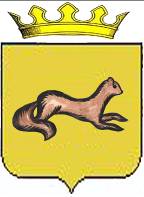 АДМИНИСТРАЦИЯ ОБОЯНСКОГО  РАЙОНАКУРСКОЙ ОБЛАСТИ
ПОСТАНОВЛЕНИЕот 04 июля 2023г. № 295-паг. ОбояньО внесении изменений в муниципальную программу муниципального района «Обоянский район» Курской области  «Развитие образования в Обоянском районе Курской области»   В соответствии со ст.15 Федерального закона от 06.10.2003 № 131-ФЗ «Об общих принципах организации местного самоуправления в Российской Федерации», решением Представительного Собрания Обоянского района Курской области от 02.06.2023 № 6/27-IV «О внесении изменений и дополнений в решение Представительного Собрания Обоянского района Курской области от 21.12.2022 № 11/91-IV «О бюджете муниципального района «Обоянский район» Курской области на 2023 год и плановый период 2024 и 2025 годов», постановлением Главы Обоянского района Курской области от 08.10.2013 № 166 «Об утверждении методических указаний  по разработке и реализации муниципальных программ муниципального района «Обоянский район» Курской области», Администрация Обоянского района Курской области ПОСТАНОВЛЯЕТ:1. Утвердить прилагаемые изменения, вносимые в муниципальную программу муниципального района «Обоянский район» Курской области  «Развитие образования в Обоянском районе Курской области», утвержденную  постановлением Администрации Обоянского района Курской области от 21.10.2022 № 532 (в редакции  от 13.01.2023 № 6-па, 15.03.2023 № 112-па).2. Настоящее постановление подлежит размещению на официальном сайте муниципального образования  «Обоянский район»  Курской области в сети «Интернет».3.	 Контроль   исполнения  настоящего  постановления возложить  на
 заместителя Главы Администрации Обоянского района Лукьянчикову Н. В.4. Настоящее постановление вступает в силу со дня официального опубликования в порядке, предусмотренном Уставом  муниципального района «Обоянский район» Курской области.Глава  Обоянского района 		                                                              В. ЖилинИзменения, вносимые в муниципальную программу муниципального района «Обоянский район» Курской области  «Развитие образования в Обоянском районе Курской области», утвержденную постановлением Администрации Обоянского района Курской области от 21.10.2022 № 532(в редакции  от 13.01.2023 № 6-па, 15.03.2023 № 112-па)1. В  паспорте муниципальной программы муниципального района «Обоянский район» Курской области «Развитие образования  в Обоянском районе Курской области»:1.1 «Объем бюджетных ассигнований на 2023 год  цифры «558127,642» заменить цифрами «560980,449», на 2024 год  цифры «544241,294» заменить цифрами «544241,352»,  на 2025 год  цифры «520751,042» заменить цифрами «520751,100».2. Приложения  № 4,5,6,7 к муниципальной программе муниципального района «Обоянский район» Курской области «Развитие образования в Обоянском районе Курской области» изложить в прилагаемой новой редакции.3. В паспорте подпрограммы 1 «Развитие дошкольного  и общего образования детей в Обоянском районе Курской области» муниципальной программы муниципального района «Обоянский район» Курской области «Развитие образования в Обоянском районе Курской области»:3.1 «Объем бюджетных ассигнований на 2023 год  цифры «534958,996» заменить цифрами «537811,803», на 2024 год  цифры «526272,632» заменить цифрами «526272,690»,  на 2025 год  цифры «502782,380» заменить цифрами «502782,438».4. Приложения № 4,5,6,7 к подпрограмме 1 «Развитие дошкольного  и общего образования детей в Обоянском районе Курской области» муниципальной программы муниципального района «Обоянский район» Курской области «Развитие образования в Обоянском районе Курской области» изложить в прилагаемой новой редакции. 5. Приложения № 4,5,6,7 к подпрограмме 2 «Развитие дополнительного образования  и системы воспитания детей в Обоянском районе Курской области» муниципальной программы муниципального района «Обоянский район» Курской области «Развитие образования в Обоянском районе Курской области» изложить в прилагаемой новой редакции. Приложение № 4 к  муниципальной программе  муниципального района «Обоянский район» Курской области«Развитие образования  в Обоянском районе Курской области»Прогноз сводных показателей  муниципальных заданий на оказание  муниципальных услуг  муниципальными учреждениями по муниципальной программе  муниципального района «Обоянский район» Курской области «Развитие образования  в Обоянском районе Курской области»Приложение № 5 к муниципальной программе муниципального района «Обоянский район» Курской области «Развитие образования в Обоянском районе Курской области»Ресурсное обеспечение реализации муниципальной программы муниципального района «Обоянский район» Курской области «Развитие образования в Обоянском районе Курской области» за счет средств  бюджета муниципального района «Обоянский район» Курской области (тыс. руб.)Приложение № 6к муниципальной программе  муниципального района «Обоянский район» Курской области«Развитие образования в Обоянском районе»Ресурсное обеспечение и прогнозная (справочная) оценка расходов федерального бюджета, областного бюджета, бюджетов государственных внебюджетных фондов, бюджета муниципального района «Обоянский район» Курской области и внебюджетных источников на реализацию целей  муниципальной программы муниципального района «Обоянский район» Курской области  «Развитие образования  в Обоянском районе Курской области» (тыс. рублей)Приложение № 7
к муниципальной программе муниципального района «Обоянский район» Курской области 
«Развитие образования в Обоянском районе Курской области»План реализации муниципальной программы муниципального района «Обоянский район» Курской области  «Развитие образования в Обоянском районе Курской области»Приложение № 4 к  подпрограмме 1 муниципальной программы  муниципального района «Обоянский район» Курской области «Развитие образования  в Обоянском районе Курской области»Прогноз сводных показателей  муниципальных заданий на оказание  муниципальных услуг  муниципальными учреждениями по подпрограмме 1 «Развитие дошкольного и общего образования детей в Обоянском районе Курской области»  муниципальной программы муниципального района «Обоянский район» Курской области 
«Развитие образования в  Обоянском районе Курской области»Приложение № 5 к подпрограмме 1 муниципальной программы муниципального района «Обоянский район» Курской области «Развитие образования в Обоянском районе Курской области»Ресурсное обеспечение реализации муниципальной программы муниципального района «Обоянский район» Курской области «Развитие образования в Обоянском районе Курской области» за счет средств  бюджета муниципального района «Обоянский район» Курской области (тыс. руб.)Приложение № 6к  подпрограмме 1 муниципальной программы  муниципального района «Обоянский район» Курской области «Развитие образования  в Обоянском районе Курской области»Ресурсное обеспечение и прогнозная (справочная) оценка расходов федерального бюджета, областного бюджета, бюджетов государственных внебюджетных фондов, бюджета муниципального района «Обоянский район» Курской области и внебюджетных источников на реализацию целей  подпрограммы 1 «Развитие дошкольного и общего образования детей в Обоянском районе Курской области»  муниципальной программы муниципального района «Обоянский район» Курской области «Развитие образования в  Обоянском районе Курской области» (тыс. рублей)Приложение № 7к  подпрограмме 1 муниципальной программы  муниципального района «Обоянский район» Курской области «Развитие образования  в Обоянском районе Курской области»План реализации подпрограммы 1 «Развитие дошкольного и общего образования детей в Обоянском районе Курской области»  муниципальной программы муниципального района «Обоянский район» Курской области 
«Развитие образования в  Обоянском районе Курской области»                                                                                                                          Приложение № 4 к  подпрограмме 2 муниципальной программы муниципального района «Обоянский район» Курской области «Развитие образования  в Обоянском районе Курской области»Прогноз сводных показателей  муниципальных заданий на оказание  муниципальных услуг  муниципальными учреждениями по подпрограмме 2 «Развитие дополнительного образования и системы воспитания детей в Обоянском районе Курской области» муниципальной программы  муниципального района «Обоянский район» Курской области «Развитие образования  в Обоянском районе Курской области»Приложение № 5 к подпрограмме 2 муниципальной программы муниципального района «Обоянский район» Курской области «Развитие образования в Обоянском районе Курской области»Ресурсное обеспечение реализации муниципальной программы муниципального района «Обоянский район» Курской области «Развитие образования в Обоянском районе Курской области» за счет средств  бюджета муниципального района «Обоянский район» Курской области (тыс. руб.)Приложение № 6к подпрограмме 2 муниципальной программы  муниципального района «Обоянский район» Курской области «Развитие образования в Обоянском районе»Ресурсное обеспечение и прогнозная (справочная) оценка расходов федерального бюджета, областного бюджета, бюджетов государственных внебюджетных фондов, бюджета муниципального района «Обоянский район» Курской области и внебюджетных источников на реализацию целей  подпрограммы 2 «Развитие дополнительного образования и системы воспитания детей в Обоянском районе Курской области»  муниципальной программы муниципального района «Обоянский район» Курской области  "Развитие образования в Обоянском районе Курской области"  (тыс. рублей)Приложение № 7к подпрограмме 2 муниципальной программы  муниципального района «Обоянский район» Курской области «Развитие образования в Обоянском районе»План реализации  подпрограммы 2 «Развитие дополнительного образования и системы воспитания детей в Обоянском районе Курской области» муниципальной программы муниципального района «Обоянский район» Курской области  «Развитие образования в Обоянском районе Курской области»Утвержденыпостановлением АдминистрацииОбоянского района Курской областиот 04 июля 2023г. № 295-паНаименование муниципальной услуги (работы), показателя объема услуги подпрограммы, ведомственной целевой программы, основного мероприятияЗначение показателя объема услуги (работы)Значение показателя объема услуги (работы)Значение показателя объема услуги (работы)Значение показателя объема услуги (работы)Значение показателя объема услуги (работы)Значение показателя объема услуги (работы)Значение показателя объема услуги (работы)Значение показателя объема услуги (работы)Значение показателя объема услуги (работы)Значение показателя объема услуги (работы)Расходы  муниципального бюджета на оказание 
муниципальной услуги (выполнение работы),
 тыс. руб.Расходы  муниципального бюджета на оказание 
муниципальной услуги (выполнение работы),
 тыс. руб.Расходы  муниципального бюджета на оказание 
муниципальной услуги (выполнение работы),
 тыс. руб.Расходы  муниципального бюджета на оказание 
муниципальной услуги (выполнение работы),
 тыс. руб.Расходы  муниципального бюджета на оказание 
муниципальной услуги (выполнение работы),
 тыс. руб.Наименование муниципальной услуги (работы), показателя объема услуги подпрограммы, ведомственной целевой программы, основного мероприятия2023202320242024202420242025202520252025202320242024202520251222222222233333Подпрограмма 1. «Развитие дошкольного и общего образования детей в Обоянском районе Курской области»  муниципальной программы муниципального района «Обоянский район» Курской области «Развитие образования в  Обоянском районе Курской области»Подпрограмма 1. «Развитие дошкольного и общего образования детей в Обоянском районе Курской области»  муниципальной программы муниципального района «Обоянский район» Курской области «Развитие образования в  Обоянском районе Курской области»Подпрограмма 1. «Развитие дошкольного и общего образования детей в Обоянском районе Курской области»  муниципальной программы муниципального района «Обоянский район» Курской области «Развитие образования в  Обоянском районе Курской области»Подпрограмма 1. «Развитие дошкольного и общего образования детей в Обоянском районе Курской области»  муниципальной программы муниципального района «Обоянский район» Курской области «Развитие образования в  Обоянском районе Курской области»Подпрограмма 1. «Развитие дошкольного и общего образования детей в Обоянском районе Курской области»  муниципальной программы муниципального района «Обоянский район» Курской области «Развитие образования в  Обоянском районе Курской области»Подпрограмма 1. «Развитие дошкольного и общего образования детей в Обоянском районе Курской области»  муниципальной программы муниципального района «Обоянский район» Курской области «Развитие образования в  Обоянском районе Курской области»Подпрограмма 1. «Развитие дошкольного и общего образования детей в Обоянском районе Курской области»  муниципальной программы муниципального района «Обоянский район» Курской области «Развитие образования в  Обоянском районе Курской области»Подпрограмма 1. «Развитие дошкольного и общего образования детей в Обоянском районе Курской области»  муниципальной программы муниципального района «Обоянский район» Курской области «Развитие образования в  Обоянском районе Курской области»Подпрограмма 1. «Развитие дошкольного и общего образования детей в Обоянском районе Курской области»  муниципальной программы муниципального района «Обоянский район» Курской области «Развитие образования в  Обоянском районе Курской области»Подпрограмма 1. «Развитие дошкольного и общего образования детей в Обоянском районе Курской области»  муниципальной программы муниципального района «Обоянский район» Курской области «Развитие образования в  Обоянском районе Курской области»Подпрограмма 1. «Развитие дошкольного и общего образования детей в Обоянском районе Курской области»  муниципальной программы муниципального района «Обоянский район» Курской области «Развитие образования в  Обоянском районе Курской области»Подпрограмма 1. «Развитие дошкольного и общего образования детей в Обоянском районе Курской области»  муниципальной программы муниципального района «Обоянский район» Курской области «Развитие образования в  Обоянском районе Курской области»Подпрограмма 1. «Развитие дошкольного и общего образования детей в Обоянском районе Курской области»  муниципальной программы муниципального района «Обоянский район» Курской области «Развитие образования в  Обоянском районе Курской области»Подпрограмма 1. «Развитие дошкольного и общего образования детей в Обоянском районе Курской области»  муниципальной программы муниципального района «Обоянский район» Курской области «Развитие образования в  Обоянском районе Курской области»Подпрограмма 1. «Развитие дошкольного и общего образования детей в Обоянском районе Курской области»  муниципальной программы муниципального района «Обоянский район» Курской области «Развитие образования в  Обоянском районе Курской области»Подпрограмма 1. «Развитие дошкольного и общего образования детей в Обоянском районе Курской области»  муниципальной программы муниципального района «Обоянский район» Курской области «Развитие образования в  Обоянском районе Курской области»Наименование
муниципальной  услуги 
(работы) и ее содержаниеРеализация основных общеобразовательных программ  дошкольного образованияРеализация основных общеобразовательных программ  дошкольного образованияРеализация основных общеобразовательных программ  дошкольного образованияРеализация основных общеобразовательных программ  дошкольного образованияРеализация основных общеобразовательных программ  дошкольного образованияРеализация основных общеобразовательных программ  дошкольного образованияРеализация основных общеобразовательных программ  дошкольного образованияРеализация основных общеобразовательных программ  дошкольного образованияРеализация основных общеобразовательных программ  дошкольного образованияРеализация основных общеобразовательных программ  дошкольного образованияРеализация основных общеобразовательных программ  дошкольного образованияРеализация основных общеобразовательных программ  дошкольного образованияРеализация основных общеобразовательных программ  дошкольного образованияРеализация основных общеобразовательных программ  дошкольного образованияРеализация основных общеобразовательных программ  дошкольного образованияПоказатель объема услуги:Количество обучающихся, воспитанников (человек)Количество обучающихся, воспитанников (человек)Количество обучающихся, воспитанников (человек)Количество обучающихся, воспитанников (человек)Количество обучающихся, воспитанников (человек)Количество обучающихся, воспитанников (человек)Количество обучающихся, воспитанников (человек)Количество обучающихся, воспитанников (человек)Количество обучающихся, воспитанников (человек)Количество обучающихся, воспитанников (человек)Количество обучающихся, воспитанников (человек)Количество обучающихся, воспитанников (человек)Количество обучающихся, воспитанников (человек)Количество обучающихся, воспитанников (человек)Количество обучающихся, воспитанников (человек)Основное мероприятие 1.2Расходы  бюджета муниципального образования на  содержание и обеспечение деятельности муниципальных образовательных учрежденийОсновное мероприятие 1.1 Расходы муниципального образования на реализацию образовательных программ дошкольного образования в части финансирования расходов на  оплату труда работников муниципальных дошкольных образовательных организаций, на приобретение учебных пособий, средств обучения, игр, игрушек (за исключением расходов на содержание зданий и оплату коммунальных услуг, осуществляемых из местных бюджетов)61161161161161161161161161161191243,07787987,57087987,57087987,57089891,070Наименование
муниципальной услуги 
(работы) и ее содержаниеРеализация основных общеобразовательных программ начального общего образования, реализация основных общеобразовательных программ основного общего образования, реализация основных общеобразовательных программ среднего общего образованияРеализация основных общеобразовательных программ начального общего образования, реализация основных общеобразовательных программ основного общего образования, реализация основных общеобразовательных программ среднего общего образованияРеализация основных общеобразовательных программ начального общего образования, реализация основных общеобразовательных программ основного общего образования, реализация основных общеобразовательных программ среднего общего образованияРеализация основных общеобразовательных программ начального общего образования, реализация основных общеобразовательных программ основного общего образования, реализация основных общеобразовательных программ среднего общего образованияРеализация основных общеобразовательных программ начального общего образования, реализация основных общеобразовательных программ основного общего образования, реализация основных общеобразовательных программ среднего общего образованияРеализация основных общеобразовательных программ начального общего образования, реализация основных общеобразовательных программ основного общего образования, реализация основных общеобразовательных программ среднего общего образованияРеализация основных общеобразовательных программ начального общего образования, реализация основных общеобразовательных программ основного общего образования, реализация основных общеобразовательных программ среднего общего образованияРеализация основных общеобразовательных программ начального общего образования, реализация основных общеобразовательных программ основного общего образования, реализация основных общеобразовательных программ среднего общего образованияРеализация основных общеобразовательных программ начального общего образования, реализация основных общеобразовательных программ основного общего образования, реализация основных общеобразовательных программ среднего общего образованияРеализация основных общеобразовательных программ начального общего образования, реализация основных общеобразовательных программ основного общего образования, реализация основных общеобразовательных программ среднего общего образованияРеализация основных общеобразовательных программ начального общего образования, реализация основных общеобразовательных программ основного общего образования, реализация основных общеобразовательных программ среднего общего образованияРеализация основных общеобразовательных программ начального общего образования, реализация основных общеобразовательных программ основного общего образования, реализация основных общеобразовательных программ среднего общего образованияРеализация основных общеобразовательных программ начального общего образования, реализация основных общеобразовательных программ основного общего образования, реализация основных общеобразовательных программ среднего общего образованияРеализация основных общеобразовательных программ начального общего образования, реализация основных общеобразовательных программ основного общего образования, реализация основных общеобразовательных программ среднего общего образованияРеализация основных общеобразовательных программ начального общего образования, реализация основных общеобразовательных программ основного общего образования, реализация основных общеобразовательных программ среднего общего образованияПоказатель объема услуги:Количество обучающихся, воспитанников (человек)Количество обучающихся, воспитанников (человек)Количество обучающихся, воспитанников (человек)Количество обучающихся, воспитанников (человек)Количество обучающихся, воспитанников (человек)Количество обучающихся, воспитанников (человек)Количество обучающихся, воспитанников (человек)Количество обучающихся, воспитанников (человек)Количество обучающихся, воспитанников (человек)Количество обучающихся, воспитанников (человек)Количество обучающихся, воспитанников (человек)Количество обучающихся, воспитанников (человек)Количество обучающихся, воспитанников (человек)Количество обучающихся, воспитанников (человек)Количество обучающихся, воспитанников (человек)Основное мероприятие 1.6  Расходы  бюджета  муниципального образования на  содержание  и обеспечение деятельности муниципальных образовательных учреждений2708270827082708270827082708270827082708328643,977328643,977349817,411349817,411348076,250Основное мероприятие 1.5 Расходы  муниципального образования на реализацию основных общеобразовательных  и дополнительных общеобразовательных программ в части  финансирования расходов на оплату труда работникам муниципальных общеобразовательных организаций, на приобретение учебников и учебных пособий, средств обучения, игр, игрушек (за исключением  расходов на содержание зданий и оплату коммунальных услуг)2708270827082708270827082708270827082708328643,977328643,977349817,411349817,411348076,250Подпрограмма 2. «Развитие дополнительного образования и системы воспитания  детей в Обоянском районе Курской области» муниципальной программы  муниципального района «Обоянский район» Курской области «Развитие образования в Обоянском районе Курской области»Подпрограмма 2. «Развитие дополнительного образования и системы воспитания  детей в Обоянском районе Курской области» муниципальной программы  муниципального района «Обоянский район» Курской области «Развитие образования в Обоянском районе Курской области»Подпрограмма 2. «Развитие дополнительного образования и системы воспитания  детей в Обоянском районе Курской области» муниципальной программы  муниципального района «Обоянский район» Курской области «Развитие образования в Обоянском районе Курской области»Подпрограмма 2. «Развитие дополнительного образования и системы воспитания  детей в Обоянском районе Курской области» муниципальной программы  муниципального района «Обоянский район» Курской области «Развитие образования в Обоянском районе Курской области»Подпрограмма 2. «Развитие дополнительного образования и системы воспитания  детей в Обоянском районе Курской области» муниципальной программы  муниципального района «Обоянский район» Курской области «Развитие образования в Обоянском районе Курской области»Подпрограмма 2. «Развитие дополнительного образования и системы воспитания  детей в Обоянском районе Курской области» муниципальной программы  муниципального района «Обоянский район» Курской области «Развитие образования в Обоянском районе Курской области»Подпрограмма 2. «Развитие дополнительного образования и системы воспитания  детей в Обоянском районе Курской области» муниципальной программы  муниципального района «Обоянский район» Курской области «Развитие образования в Обоянском районе Курской области»Подпрограмма 2. «Развитие дополнительного образования и системы воспитания  детей в Обоянском районе Курской области» муниципальной программы  муниципального района «Обоянский район» Курской области «Развитие образования в Обоянском районе Курской области»Подпрограмма 2. «Развитие дополнительного образования и системы воспитания  детей в Обоянском районе Курской области» муниципальной программы  муниципального района «Обоянский район» Курской области «Развитие образования в Обоянском районе Курской области»Подпрограмма 2. «Развитие дополнительного образования и системы воспитания  детей в Обоянском районе Курской области» муниципальной программы  муниципального района «Обоянский район» Курской области «Развитие образования в Обоянском районе Курской области»Подпрограмма 2. «Развитие дополнительного образования и системы воспитания  детей в Обоянском районе Курской области» муниципальной программы  муниципального района «Обоянский район» Курской области «Развитие образования в Обоянском районе Курской области»Подпрограмма 2. «Развитие дополнительного образования и системы воспитания  детей в Обоянском районе Курской области» муниципальной программы  муниципального района «Обоянский район» Курской области «Развитие образования в Обоянском районе Курской области»Подпрограмма 2. «Развитие дополнительного образования и системы воспитания  детей в Обоянском районе Курской области» муниципальной программы  муниципального района «Обоянский район» Курской области «Развитие образования в Обоянском районе Курской области»Подпрограмма 2. «Развитие дополнительного образования и системы воспитания  детей в Обоянском районе Курской области» муниципальной программы  муниципального района «Обоянский район» Курской области «Развитие образования в Обоянском районе Курской области»Подпрограмма 2. «Развитие дополнительного образования и системы воспитания  детей в Обоянском районе Курской области» муниципальной программы  муниципального района «Обоянский район» Курской области «Развитие образования в Обоянском районе Курской области»Подпрограмма 2. «Развитие дополнительного образования и системы воспитания  детей в Обоянском районе Курской области» муниципальной программы  муниципального района «Обоянский район» Курской области «Развитие образования в Обоянском районе Курской области»Наименование
муниципальной услуги 
(работы) и ее содержаниеРеализация  дополнительных общеобразовательных общеразвивающих программРеализация  дополнительных общеобразовательных общеразвивающих программРеализация  дополнительных общеобразовательных общеразвивающих программРеализация  дополнительных общеобразовательных общеразвивающих программРеализация  дополнительных общеобразовательных общеразвивающих программРеализация  дополнительных общеобразовательных общеразвивающих программРеализация  дополнительных общеобразовательных общеразвивающих программРеализация  дополнительных общеобразовательных общеразвивающих программРеализация  дополнительных общеобразовательных общеразвивающих программРеализация  дополнительных общеобразовательных общеразвивающих программРеализация  дополнительных общеобразовательных общеразвивающих программРеализация  дополнительных общеобразовательных общеразвивающих программРеализация  дополнительных общеобразовательных общеразвивающих программРеализация  дополнительных общеобразовательных общеразвивающих программРеализация  дополнительных общеобразовательных общеразвивающих программПоказатель объема услуги:Количество обучающихся, воспитанников (человек)Количество обучающихся, воспитанников (человек)Количество обучающихся, воспитанников (человек)Количество обучающихся, воспитанников (человек)Количество обучающихся, воспитанников (человек)Количество обучающихся, воспитанников (человек)Количество обучающихся, воспитанников (человек)Количество обучающихся, воспитанников (человек)Количество обучающихся, воспитанников (человек)Количество обучающихся, воспитанников (человек)Количество обучающихся, воспитанников (человек)Количество обучающихся, воспитанников (человек)Количество обучающихся, воспитанников (человек)Количество обучающихся, воспитанников (человек)Количество обучающихся, воспитанников (человек)Основное мероприятие 2.1 Расходы бюджета муниципального образования на содержание и обеспечение деятельности (оказание услуг) муниципальных учреждений дополнительного образования, в том числе  на предоставление бюджетным и автономным учреждениям субсидий12281228122812281228122812281228122812288355,7458355,7453155,6113165,6113165,611Подпрограмма 1. «Развитие дошкольного и общего образования детей в Обоянском районе Курской области»  муниципальной программы муниципального района «Обоянский район» Курской области «Развитие образования в  Обоянском районе Курской области»Подпрограмма 1. «Развитие дошкольного и общего образования детей в Обоянском районе Курской области»  муниципальной программы муниципального района «Обоянский район» Курской области «Развитие образования в  Обоянском районе Курской области»Подпрограмма 1. «Развитие дошкольного и общего образования детей в Обоянском районе Курской области»  муниципальной программы муниципального района «Обоянский район» Курской области «Развитие образования в  Обоянском районе Курской области»Подпрограмма 1. «Развитие дошкольного и общего образования детей в Обоянском районе Курской области»  муниципальной программы муниципального района «Обоянский район» Курской области «Развитие образования в  Обоянском районе Курской области»Подпрограмма 1. «Развитие дошкольного и общего образования детей в Обоянском районе Курской области»  муниципальной программы муниципального района «Обоянский район» Курской области «Развитие образования в  Обоянском районе Курской области»Подпрограмма 1. «Развитие дошкольного и общего образования детей в Обоянском районе Курской области»  муниципальной программы муниципального района «Обоянский район» Курской области «Развитие образования в  Обоянском районе Курской области»Подпрограмма 1. «Развитие дошкольного и общего образования детей в Обоянском районе Курской области»  муниципальной программы муниципального района «Обоянский район» Курской области «Развитие образования в  Обоянском районе Курской области»Подпрограмма 1. «Развитие дошкольного и общего образования детей в Обоянском районе Курской области»  муниципальной программы муниципального района «Обоянский район» Курской области «Развитие образования в  Обоянском районе Курской области»Подпрограмма 1. «Развитие дошкольного и общего образования детей в Обоянском районе Курской области»  муниципальной программы муниципального района «Обоянский район» Курской области «Развитие образования в  Обоянском районе Курской области»Подпрограмма 1. «Развитие дошкольного и общего образования детей в Обоянском районе Курской области»  муниципальной программы муниципального района «Обоянский район» Курской области «Развитие образования в  Обоянском районе Курской области»Подпрограмма 1. «Развитие дошкольного и общего образования детей в Обоянском районе Курской области»  муниципальной программы муниципального района «Обоянский район» Курской области «Развитие образования в  Обоянском районе Курской области»Подпрограмма 1. «Развитие дошкольного и общего образования детей в Обоянском районе Курской области»  муниципальной программы муниципального района «Обоянский район» Курской области «Развитие образования в  Обоянском районе Курской области»Подпрограмма 1. «Развитие дошкольного и общего образования детей в Обоянском районе Курской области»  муниципальной программы муниципального района «Обоянский район» Курской области «Развитие образования в  Обоянском районе Курской области»Подпрограмма 1. «Развитие дошкольного и общего образования детей в Обоянском районе Курской области»  муниципальной программы муниципального района «Обоянский район» Курской области «Развитие образования в  Обоянском районе Курской области»Подпрограмма 1. «Развитие дошкольного и общего образования детей в Обоянском районе Курской области»  муниципальной программы муниципального района «Обоянский район» Курской области «Развитие образования в  Обоянском районе Курской области»Подпрограмма 1. «Развитие дошкольного и общего образования детей в Обоянском районе Курской области»  муниципальной программы муниципального района «Обоянский район» Курской области «Развитие образования в  Обоянском районе Курской области»Наименование
муниципальной услуги 
(работы) и ее содержаниеОрганизация питанияОрганизация питанияОрганизация питанияОрганизация питанияОрганизация питанияОрганизация питанияОрганизация питанияОрганизация питанияОрганизация питанияОрганизация питанияОрганизация питанияОрганизация питанияОрганизация питанияОрганизация питанияОрганизация питанияПоказатель объема услуги:Количество обучающихся, получающих горячее питаниеКоличество обучающихся, получающих горячее питаниеКоличество обучающихся, получающих горячее питаниеКоличество обучающихся, получающих горячее питаниеКоличество обучающихся, получающих горячее питаниеКоличество обучающихся, получающих горячее питаниеКоличество обучающихся, получающих горячее питаниеКоличество обучающихся, получающих горячее питаниеКоличество обучающихся, получающих горячее питаниеКоличество обучающихся, получающих горячее питаниеКоличество обучающихся, получающих горячее питаниеКоличество обучающихся, получающих горячее питаниеКоличество обучающихся, получающих горячее питаниеКоличество обучающихся, получающих горячее питаниеКоличество обучающихся, получающих горячее питаниеОсновное мероприятие 1.8 Расходы на софинансирование мероприятий по организации питания обучающихся из малоимущих и (или) многодетных семей, а также обучающихся с ограниченными возможностями здоровья в муниципальных общеобразовательных организациях включают в себя обеспечение обучающихся  питанием (горячим питанием, а в период освоения образовательных программ с применением электронного обучения и дистанционных образовательных технологий продуктовым набором или денежной компенсацией) за счет местного и областного бюджетов4804804804804804804804804804805193,5005193,5005193,5005193,5005193,500Подпрограмма 3. «Управление муниципальной программой  и обеспечение условий реализации»  муниципальной программы муниципального района «Обоянский район» Курской области «Развитие образования в  Обоянском районе Курской области»Подпрограмма 3. «Управление муниципальной программой  и обеспечение условий реализации»  муниципальной программы муниципального района «Обоянский район» Курской области «Развитие образования в  Обоянском районе Курской области»Подпрограмма 3. «Управление муниципальной программой  и обеспечение условий реализации»  муниципальной программы муниципального района «Обоянский район» Курской области «Развитие образования в  Обоянском районе Курской области»Подпрограмма 3. «Управление муниципальной программой  и обеспечение условий реализации»  муниципальной программы муниципального района «Обоянский район» Курской области «Развитие образования в  Обоянском районе Курской области»Подпрограмма 3. «Управление муниципальной программой  и обеспечение условий реализации»  муниципальной программы муниципального района «Обоянский район» Курской области «Развитие образования в  Обоянском районе Курской области»Подпрограмма 3. «Управление муниципальной программой  и обеспечение условий реализации»  муниципальной программы муниципального района «Обоянский район» Курской области «Развитие образования в  Обоянском районе Курской области»Подпрограмма 3. «Управление муниципальной программой  и обеспечение условий реализации»  муниципальной программы муниципального района «Обоянский район» Курской области «Развитие образования в  Обоянском районе Курской области»Наименование
муниципальной услуги 
(работы) и ее содержаниеДеятельность по созданию  баз данных и информационных ресурсов, информационно-методическое обеспечение  процесса выявления, изучение и пропаганда передового педагогического опыта и инновации в районе, прогнозирование, планирование и организация повышения квалификации педагогических работниковДеятельность по созданию  баз данных и информационных ресурсов, информационно-методическое обеспечение  процесса выявления, изучение и пропаганда передового педагогического опыта и инновации в районе, прогнозирование, планирование и организация повышения квалификации педагогических работниковДеятельность по созданию  баз данных и информационных ресурсов, информационно-методическое обеспечение  процесса выявления, изучение и пропаганда передового педагогического опыта и инновации в районе, прогнозирование, планирование и организация повышения квалификации педагогических работниковДеятельность по созданию  баз данных и информационных ресурсов, информационно-методическое обеспечение  процесса выявления, изучение и пропаганда передового педагогического опыта и инновации в районе, прогнозирование, планирование и организация повышения квалификации педагогических работниковДеятельность по созданию  баз данных и информационных ресурсов, информационно-методическое обеспечение  процесса выявления, изучение и пропаганда передового педагогического опыта и инновации в районе, прогнозирование, планирование и организация повышения квалификации педагогических работниковДеятельность по созданию  баз данных и информационных ресурсов, информационно-методическое обеспечение  процесса выявления, изучение и пропаганда передового педагогического опыта и инновации в районе, прогнозирование, планирование и организация повышения квалификации педагогических работниковПоказатель объема услуги:Число методических семинаров и научно-практических конференций, организованных для педагогов  районаЧисло методических семинаров и научно-практических конференций, организованных для педагогов  районаЧисло методических семинаров и научно-практических конференций, организованных для педагогов  районаЧисло методических семинаров и научно-практических конференций, организованных для педагогов  районаЧисло методических семинаров и научно-практических конференций, организованных для педагогов  районаЧисло методических семинаров и научно-практических конференций, организованных для педагогов  районаОсновное мероприятие 3.2  Расходы   на обеспечение  деятельности (оказание услуг) муниципальных учреждений2020203049,6003049,6003049,600СтатусНаименование муниципальной программы, подпрограммы муниципальной программы, ведомственной целевой программы,  основного мероприятияОтветственный исполнитель, соисполнители, муниципальный  заказчик-координатор, участникиОтветственный исполнитель, соисполнители, муниципальный  заказчик-координатор, участникиКод бюджетной классификации <1>Код бюджетной классификации <1>Код бюджетной классификации <1>Код бюджетной классификации <1>Сроки  реализацииСроки  реализацииСроки  реализацииСтатусНаименование муниципальной программы, подпрограммы муниципальной программы, ведомственной целевой программы,  основного мероприятияОтветственный исполнитель, соисполнители, муниципальный  заказчик-координатор, участникиОтветственный исполнитель, соисполнители, муниципальный  заказчик-координатор, участникиГРБСРзПрЦСРВР202320242025123345678910Программа «Развитие образования в Обоянском районе Курской области»ВсегоВсегоХХХХ560980,449544241,352520751,100Программа «Развитие образования в Обоянском районе Курской области»Управление образования Администрации Обоянского района Курской областиУправление образования Администрации Обоянского района Курской области002ХХХ560980,449544241,352520751,100Подпрограмма 1«Развитие дошкольного и общего образования детей в Обоянском районе Курской области»  муниципальной программы  «Развитие образования в Обоянском районе  Курской области» ВсегоВсегоХ ХХХ537811,803526272,690502782,438Подпрограмма 1«Развитие дошкольного и общего образования детей в Обоянском районе Курской области»  муниципальной программы  «Развитие образования в Обоянском районе  Курской области» Управление образования Администрации Обоянского района Курской областиУправление образования Администрации Обоянского района Курской области002ХХХ537811,803526272,690502782,438Основное мероприятие 1.1Расходы муниципального образования на реализацию образовательных программ дошкольного образования в части финансирования расходов на оплату труда работников муниципальных дошкольных образовательных организаций, на приобретение учебных пособий, средств обучения, игр, игрушек (за исключением расходов на содержание зданий и оплату коммунальных услуг, осуществляемых из местных бюджетов)Управление образования Администрации Обоянского района Курской областиУправление образования Администрации Обоянского района Курской области000ХХХ56346,81362933,15962933,159Основное мероприятие 1.1Расходы муниципального образования на реализацию образовательных программ дошкольного образования в части финансирования расходов на оплату труда работников муниципальных дошкольных образовательных организаций, на приобретение учебных пособий, средств обучения, игр, игрушек (за исключением расходов на содержание зданий и оплату коммунальных услуг, осуществляемых из местных бюджетов)Управление образования Администрации Обоянского района Курской областиУправление образования Администрации Обоянского района Курской области0020701032011303010028411,12431077,71831077,718Основное мероприятие 1.1Расходы муниципального образования на реализацию образовательных программ дошкольного образования в части финансирования расходов на оплату труда работников муниципальных дошкольных образовательных организаций, на приобретение учебных пособий, средств обучения, игр, игрушек (за исключением расходов на содержание зданий и оплату коммунальных услуг, осуществляемых из местных бюджетов)Управление образования Администрации Обоянского района Курской областиУправление образования Администрации Обоянского района Курской области00207010320113030200216,332216,332216,332Основное мероприятие 1.1Расходы муниципального образования на реализацию образовательных программ дошкольного образования в части финансирования расходов на оплату труда работников муниципальных дошкольных образовательных организаций, на приобретение учебных пособий, средств обучения, игр, игрушек (за исключением расходов на содержание зданий и оплату коммунальных услуг, осуществляемых из местных бюджетов)Управление образования Администрации Обоянского района Курской областиУправление образования Администрации Обоянского района Курской области0020701032011303060027719,35731639,10931639,109Основное мероприятие 1.2Расходы бюджета муниципального образования на содержание и обеспечение деятельности муниципальных образовательных учрежденийУправление образования Администрации Обоянского района Курской областиУправление образования Администрации Обоянского района Курской области000ХХХ34896,26425054,41126957,911Основное мероприятие 1.2Расходы бюджета муниципального образования на содержание и обеспечение деятельности муниципальных образовательных учрежденийУправление образования Администрации Обоянского района Курской областиУправление образования Администрации Обоянского района Курской области002070103202С140110014211,29313110,12415013,624Основное мероприятие 1.2Расходы бюджета муниципального образования на содержание и обеспечение деятельности муниципальных образовательных учрежденийУправление образования Администрации Обоянского района Курской областиУправление образования Администрации Обоянского района Курской области002070103202С14012003151,0657370,6647370,664Основное мероприятие 1.2Расходы бюджета муниципального образования на содержание и обеспечение деятельности муниципальных образовательных учрежденийУправление образования Администрации Обоянского района Курской областиУправление образования Администрации Обоянского района Курской области002070103202С1401800333,3082254,6152254,615Основное мероприятие 1.2Расходы бюджета муниципального образования на содержание и обеспечение деятельности муниципальных образовательных учрежденийУправление образования Администрации Обоянского района Курской областиУправление образования Администрации Обоянского района Курской области002070103202С140160017200,5982319,0082319,008Основное мероприятие 1.2Расходы бюджета муниципального образования на содержание и обеспечение деятельности муниципальных образовательных учрежденийУправление образования Администрации Обоянского района Курской областиУправление образования Администрации Обоянского района Курской области002100403202С1401100000Основное мероприятие 1.2Расходы бюджета муниципального образования на содержание и обеспечение деятельности муниципальных образовательных учрежденийУправление образования Администрации Обоянского района Курской областиУправление образования Администрации Обоянского района Курской области002100403202С1401600000Основное мероприятие 1.3Родительская плата на частичную компенсацию расходов муниципального района на содержание детей, посещающих образовательные организации, реализующие образовательные программы дошкольного образованияУправление образования Администрации Обоянского района Курской областиУправление образования Администрации Обоянского района Курской области002070103203С14472002943,7322943,7322943,732Основное мероприятие 1.4Расходы бюджета муниципального образования на предоставление мер социальной поддержки работникам муниципальных образовательных организаций, не относящихся к софинансированию субсидии из областного бюджета Управление образования Администрации Обоянского района Курской областиУправление образования Администрации Обоянского района Курской области002070103219С1409600000Основное мероприятие 1.5Расходы  муниципального образования на реализацию основных общеобразовательных  и дополнительных общеобразовательных программ в части  финансирования расходов на оплату труда работникам муниципальных общеобразовательных организаций, на приобретение учебников и учебных пособий, средств обучения, игр, игрушек (за исключением  расходов на содержание зданий и оплату коммунальных услуг)Управление образования Администрации Обоянского района Курской областиУправление образования Администрации Обоянского района Курской области00207020320613040600308885,029328979,740328979,740Основное мероприятие 1.6Расходы бюджета муниципального образования на содержание и обеспечение деятельности муниципальных образовательных учрежденийУправление образования Администрации Обоянского района Курской областиУправление образования Администрации Обоянского района Курской области000ХХХ19758,94820837,67119096,510Основное мероприятие 1.6Расходы бюджета муниципального образования на содержание и обеспечение деятельности муниципальных образовательных учрежденийУправление образования Администрации Обоянского района Курской областиУправление образования Администрации Обоянского района Курской области002070203208С140160019758,94820837,67119096,510Основное мероприятие 1.6Расходы бюджета муниципального образования на содержание и обеспечение деятельности муниципальных образовательных учрежденийУправление образования Администрации Обоянского района Курской областиУправление образования Администрации Обоянского района Курской области002100403208С1401600000Основное мероприятие 1.7Расходы местных бюджетов на софинансирование и за счет субсидий из областного бюджета  предоставления мер социальной поддержки работникам муниципальных образовательных организацийУправление образования Администрации Обоянского района Курской областиУправление образования Администрации Обоянского района Курской области000ХХХ1348,7581348,7581348,758Основное мероприятие 1.7Расходы местных бюджетов на софинансирование и за счет субсидий из областного бюджета  предоставления мер социальной поддержки работникам муниципальных образовательных организацийУправление образования Администрации Обоянского района Курской областиУправление образования Администрации Обоянского района Курской области002070203204S30606001116,6411116,6411116,641Основное мероприятие 1.7Расходы местных бюджетов на софинансирование и за счет субсидий из областного бюджета  предоставления мер социальной поддержки работникам муниципальных образовательных организацийУправление образования Администрации Обоянского района Курской областиУправление образования Администрации Обоянского района Курской области002070103204S30606006,5426,5426,542Основное мероприятие 1.7Расходы местных бюджетов на софинансирование и за счет субсидий из областного бюджета  предоставления мер социальной поддержки работникам муниципальных образовательных организацийУправление образования Администрации Обоянского района Курской областиУправление образования Администрации Обоянского района Курской области002100303204S306030092,92992,92992,929Основное мероприятие 1.7Расходы местных бюджетов на софинансирование и за счет субсидий из областного бюджета  предоставления мер социальной поддержки работникам муниципальных образовательных организацийУправление образования Администрации Обоянского района Курской областиУправление образования Администрации Обоянского района Курской области00207020320413060600120,132120,132120,132Основное мероприятие 1.7Расходы местных бюджетов на софинансирование и за счет субсидий из областного бюджета  предоставления мер социальной поддержки работникам муниципальных образовательных организацийУправление образования Администрации Обоянского района Курской областиУправление образования Администрации Обоянского района Курской области002070103204130606001,0431,0431,043Основное мероприятие 1.7Расходы местных бюджетов на софинансирование и за счет субсидий из областного бюджета  предоставления мер социальной поддержки работникам муниципальных образовательных организацийУправление образования Администрации Обоянского района Курской областиУправление образования Администрации Обоянского района Курской области0021003032041306030011,47111,47111,471Основное мероприятие 1.8Расходы на софинансирование мероприятий по организации питания обучающихся из малоимущих и (или) многодетных семей, а также обучающихся с ограниченными возможностями здоровья в муниципальных общеобразовательных организациях включают в себя обеспечение обучающихся питанием (горячим питанием, а в период освоения образовательных программ с применением электронного обучения и дистанционных образовательных технологий продуктовым набором или денежной компенсацией) за счет местного и областного бюджетовУправление образования Администрации Обоянского района Курской областиУправление образования Администрации Обоянского района Курской области000ХХХ5193,5005193,5005193,500Основное мероприятие 1.8Расходы на софинансирование мероприятий по организации питания обучающихся из малоимущих и (или) многодетных семей, а также обучающихся с ограниченными возможностями здоровья в муниципальных общеобразовательных организациях включают в себя обеспечение обучающихся питанием (горячим питанием, а в период освоения образовательных программ с применением электронного обучения и дистанционных образовательных технологий продуктовым набором или денежной компенсацией) за счет местного и областного бюджетовУправление образования Администрации Обоянского района Курской областиУправление образования Администрации Обоянского района Курской области002070203212S30906004707,1674707,1674707,167Основное мероприятие 1.8Расходы на софинансирование мероприятий по организации питания обучающихся из малоимущих и (или) многодетных семей, а также обучающихся с ограниченными возможностями здоровья в муниципальных общеобразовательных организациях включают в себя обеспечение обучающихся питанием (горячим питанием, а в период освоения образовательных программ с применением электронного обучения и дистанционных образовательных технологий продуктовым набором или денежной компенсацией) за счет местного и областного бюджетовУправление образования Администрации Обоянского района Курской областиУправление образования Администрации Обоянского района Курской области00207020321213090600486,333486,333486,333Основное мероприятие 1.9Расходы муниципального образования на осуществление отдельных государственных полномочий по финансовому  обеспечению мер социальной поддержки на предоставление компенсации расходов на  оплату жилых помещений, отопления и освещения работникам муниципальных образовательных организаций Управление образования Администрации Обоянского района Курской областиУправление образования Администрации Обоянского района Курской области0020702032221279960014590,05714590,05714590,057Основное мероприятие 1.9Расходы муниципального образования на осуществление отдельных государственных полномочий по финансовому  обеспечению мер социальной поддержки на предоставление компенсации расходов на  оплату жилых помещений, отопления и освещения работникам муниципальных образовательных организаций Управление образования Администрации Обоянского района Курской областиУправление образования Администрации Обоянского района Курской области00207010322212799600974,837974,837974,837Основное мероприятие 1.10Расходы на выплату компенсации части родительской платы за присмотр и уход за детьми, посещающими организации, реализующие образовательные программы дошкольного образования, за счет субвенций, предоставляемых из областного бюджетаУправление образования Администрации Обоянского района Курской областиУправление образования Администрации Обоянского района Курской области002100403217130003003831,7813644,9853644,985Основное мероприятие 1.11Расходы  на софинансирование мероприятий по приобретению горюче-смазочных материалов для обеспечения  подвоза  обучающихся муниципальных общеобразовательных организаций к месту  обучения и обратно за счет местного и областного бюджетаУправление образования Администрации Обоянского района Курской областиУправление образования Администрации Обоянского района Курской области000ХХХ2528,1662528,1662528,166Основное мероприятие 1.11Расходы  на софинансирование мероприятий по приобретению горюче-смазочных материалов для обеспечения  подвоза  обучающихся муниципальных общеобразовательных организаций к месту  обучения и обратно за счет местного и областного бюджетаУправление образования Администрации Обоянского района Курской областиУправление образования Администрации Обоянского района Курской области00207020321113080600918,240918,240918,240Основное мероприятие 1.11Расходы  на софинансирование мероприятий по приобретению горюче-смазочных материалов для обеспечения  подвоза  обучающихся муниципальных общеобразовательных организаций к месту  обучения и обратно за счет местного и областного бюджетаУправление образования Администрации Обоянского района Курской областиУправление образования Администрации Обоянского района Курской области002070203211S30806001609,9261609,9261609,926Основное мероприятие 1.12Региональный проект «Современная школа»Управление образования Администрации Обоянского района Курской областиУправление образования Администрации Обоянского района Курской области0010702032Е100000Х2532,17918031,0800Основное мероприятие 1.12-Оснащение (обновление материально-технической базы) оборудованием, средствами обучения и воспитания общеобразовательных организаций, в том числе осуществляющих образовательную деятельность по адаптированным основным общеобразовательным программам (Создание и обеспечение функционирования центров образования естественно-научной и технологической направленностей в общеобразовательных организациях, расположенных в сельской местности и малых городах)Управление образования Администрации Обоянского района Курской областиУправление образования Администрации Обоянского района Курской области0010702032Е1517236002532,17918031,0800Основное мероприятие 1.13Региональный проект «Цифровая образовательная среда» Управление образования Администрации Обоянского района Курской областиУправление образования Администрации Обоянского района Курской области0020702032Е400000Х14197,8543533,8960Основное мероприятие 1.13-Обновление  материально-технической базы образовательных  организаций для внедрения цифровой образовательной среды и развития цифровых навыков обучающихся (обеспечение общеобразовательных организаций материально-технической базой для внедрения цифровой образовательной среды)Управление образования Администрации Обоянского района Курской областиУправление образования Администрации Обоянского района Курской области0020702032Е45213260014197,8543533,8960Основное мероприятие 1.14Региональный проект «Содействие занятости женщин-создание условий дошкольного образования для детей в возрасте до  трех лет»Управление образования Администрации Обоянского района Курской областиУправление образования Администрации Обоянского района Курской области0010701032Р200000Х35205,42600Основное мероприятие 1.14-создание  дополнительных мест для детей в возрасте от 1,5 года до 3 лет в образовательных организациях, осуществляющих образовательную деятельность по образовательным программам дошкольного образованияУправление образования Администрации Обоянского района Курской областиУправление образования Администрации Обоянского района Курской области0010701032Р252320400000Основное мероприятие 1.14-создание  дополнительных мест для детей в возрасте от 1,5 года до 3 лет в образовательных организациях, осуществляющих образовательную деятельность по образовательным программам дошкольного образования, за счет средств областного бюджетаУправление образования Администрации Обоянского района Курской областиУправление образования Администрации Обоянского района Курской области0010701032Р25232140035205,42600Основное мероприятие 1.15Расходы на реализацию мероприятий по организации бесплатного горячего питания обучающихся, получающих начальное общее образование в муниципальных образовательных организацияхУправление образования Администрации Обоянского района Курской областиУправление образования Администрации Обоянского района Курской области002070203213L304060011395,30511383,62310678,535Основное мероприятие 1.16Расходы на реализацию мероприятий по организации питания обучающихся, получающих начальное общее образование из малоимущих и (или) многодетных семей, а также обучающихся с ограниченными возможностями здоровья в муниципальных общеобразовательных организациях включают в себя обеспечение обучающихся в период освоения образовательных программ с применением электронного обучения и дистанционных образовательных технологий продуктовым набором или денежной компенсацией за счет местного  бюджетаУправление образования Администрации Обоянского района Курской областиУправление образования Администрации Обоянского района Курской области002070203220С1401600218,45000Основное мероприятие 1.17Расходы на ежемесячное денежное вознаграждение за классное руководство педагогическим работникам государственных и муниципальных образовательных  организаций, реализующих образовательные программы начального общего образования,  образовательные  программы основного общего образования, образовательные программы среднего общего образованияУправление образования Администрации Обоянского района Курской областиУправление образования Администрации Обоянского района Курской области002070203207R303060018983,16018983,16018983,160Основное мероприятие 1.18Региональный проект «Успех каждого ребенка»0020702032E20000060001382,5270Основное мероприятие 1.18Обновление  материально-технической  базы для организации учебно-исследовательской, научно-практической, творческой деятельности, занятий физической культурой и спортом в образовательных организацияхУправление образования Администрации Обоянского района Курской областиУправление образования Администрации Обоянского района Курской области0020702032E25098060001382,5270Основное мероприятие  1.19Расходы на осуществление отдельного государственного полномочия по финансовому обеспечению расходов по оплате  стоимости аренды жилых помещений, предоставляемых в соответствии с законодательством Курской области работникам муниципальных образовательных организаций, проживающим и работающим в сельских населенных пунктах, рабочих поселках (поселках городского типа)Управление образования Администрации Обоянского района Курской областиУправление образования Администрации Обоянского района Курской области00207020322412800600313,474313,474313,474Основное  мероприятие 1.20Региональный проект «Патриотическое воспитание граждан Российской Федерации»Управление образования Администрации Обоянского района Курской областиУправление образования Администрации Обоянского района Курской области0020702032ЕВ51790Х3668,0703615,9143615,914Основное  мероприятие 1.20 Проведение мероприятий по обеспечению деятельности советников директоров по воспитанию и взаимодействию с детскими общественными объединениями в общеобразовательных организацияхУправление образования Администрации Обоянского района Курской областиУправление образования Администрации Обоянского района Курской области0020702032ЕВ517906003668,0703615,9143615,914Подпрограмма 2«Развитие дополнительного образования и системы воспитания детей в Обоянском районе Курской области» муниципальной программы "Развитие образования в Обоянском районе Курской области" Управление образования Администрации Обоянского района Курской областиУправление образования Администрации Обоянского района Курской области000ХХХ18394,14213194,15813194,158Основное мероприятие 2.1Расходы бюджета муниципального образования на содержание и обеспечение деятельности (оказание услуг) муниципальных учреждений дополнительного образования, в том числе  на предоставление бюджетным и автономным учреждениям субсидийУправление образования Администрации Обоянского района Курской областиУправление образования Администрации Обоянского района Курской области002070303301С14016008355,7453155,6113155,611Основное мероприятие 2.2Обеспечение функционирования системы персонифицированного финансирования дополнительного образования детейУправление образования Администрации Обоянского района Курской областиУправление образования Администрации Обоянского района Курской области002070303302С14506009875,7309934,1009934,100Основное мероприятие 2.2Обеспечение функционирования системы персонифицированного финансирования дополнительного образования детейУправление образования Администрации Обоянского района Курской областиУправление образования Администрации Обоянского района Курской области002070303302С14508005822000Основное  мероприятие  2.3.Расходы на осуществление отдельных государственных полномочий по финансовому обеспечению расходов, связанных с оплатой жилых помещений, отопления и освещения работникам муниципальных образовательных организацийУправление образования Администрации Обоянского района Курской областиУправление образования Администрации Обоянского района Курской области00207030332312799600104,447104,447104,447Подпрограмма 3«Управление муниципальной программой и обеспечение условий реализации» муниципальной программы «Развитие образования в Обоянском районе Курской области»«Управление муниципальной программой и обеспечение условий реализации» муниципальной программы «Развитие образования в Обоянском районе Курской области»Управление образования Администрации Обоянского района Курской области002ХХХ4774,5044774,5044774,504Основное мероприятие 3.1Расходы муниципального образования на выполнение функций и обеспечение деятельности органов местного самоуправления Управление образования Администрации Обоянского района Курской областиУправление образования Администрации Обоянского района Курской области000ХХХ1724,9041724,9041724,904Основное мероприятие 3.1Расходы муниципального образования на выполнение функций и обеспечение деятельности органов местного самоуправления Управление образования Администрации Обоянского района Курской областиУправление образования Администрации Обоянского района Курской области002070903101С14021001724,9041724,9041724,904Основное мероприятие 3.1Расходы муниципального образования на выполнение функций и обеспечение деятельности органов местного самоуправления Управление образования Администрации Обоянского района Курской областиУправление образования Администрации Обоянского района Курской области002070903101С1402200000Основное мероприятие 3.1Расходы муниципального образования на выполнение функций и обеспечение деятельности органов местного самоуправления Управление образования Администрации Обоянского района Курской областиУправление образования Администрации Обоянского района Курской области002070903101С1402800000Основное мероприятие 3.3Расходы на обеспечение деятельности (оказание услуг) муниципальных учрежденийУправление образования Администрации Обоянского района Курской областиУправление образования Администрации Обоянского района Курской области000ХХХ3049,600      3049,6003049,600Основное мероприятие 3.3Расходы на обеспечение деятельности (оказание услуг) муниципальных учрежденийУправление образования Администрации Обоянского района Курской областиУправление образования Администрации Обоянского района Курской области002070903103С14011002509,0002509,0002509,000Основное мероприятие 3.3Расходы на обеспечение деятельности (оказание услуг) муниципальных учрежденийУправление образования Администрации Обоянского района Курской областиУправление образования Администрации Обоянского района Курской области002070903103С1401200540,600540,600540,600СтатусНаименование муниципальной программы, подпрограммы муниципальной программы, ведомственной целевой программы, основного мероприятияИсточники ресурсного обеспеченияОценка расходов (тыс. руб.) Оценка расходов (тыс. руб.) Оценка расходов (тыс. руб.) СтатусНаименование муниципальной программы, подпрограммы муниципальной программы, ведомственной целевой программы, основного мероприятияИсточники ресурсного обеспечения202320242025123456Муниципальная  программа«Развитие образования в  Обоянском районе Курской области»всего560980,449544241,352520751,100Муниципальная  программа«Развитие образования в  Обоянском районе Курской области»федеральный бюджет47198,652663,8230352,66Муниципальная  программа«Развитие образования в  Обоянском районе Курской области»областной бюджет422773,587414876,923414542,339Муниципальная  программа«Развитие образования в  Обоянском районе Курской области»бюджет муниципального района «Обоянский район» Курской области88064,53073756,87772912,369Муниципальная  программа«Развитие образования в  Обоянском районе Курской области»государственные внебюджетные фонды Российской ФедерацииМуниципальная  программа«Развитие образования в  Обоянском районе Курской области»территориальные государственные внебюджетные фондыМуниципальная  программа«Развитие образования в  Обоянском районе Курской области»внебюджетные источники2943,7322943,7322943,732Подпрограмма 1«Развитие дошкольного и общего образования детей в Обоянском районе Курской области»  муниципальной программы муниципального района «Обоянский район» Курской области  «Развитие образования в  Обоянском районе Курской области» всего537811,803526 272,690502782,438Подпрограмма 1«Развитие дошкольного и общего образования детей в Обоянском районе Курской области»  муниципальной программы муниципального района «Обоянский район» Курской области  «Развитие образования в  Обоянском районе Курской области» федеральный бюджет47198,652663,8230352,66Подпрограмма 1«Развитие дошкольного и общего образования детей в Обоянском районе Курской области»  муниципальной программы муниципального района «Обоянский район» Курской области  «Развитие образования в  Обоянском районе Курской области» областной бюджет422669,14414772,476414437,892Подпрограмма 1«Развитие дошкольного и общего образования детей в Обоянском районе Курской области»  муниципальной программы муниципального района «Обоянский район» Курской области  «Развитие образования в  Обоянском районе Курской области» бюджет муниципального района «Обоянский район» Курской области65000,33155892,66255048,154Подпрограмма 1«Развитие дошкольного и общего образования детей в Обоянском районе Курской области»  муниципальной программы муниципального района «Обоянский район» Курской области  «Развитие образования в  Обоянском районе Курской области» государственные внебюджетные фонды Российской ФедерацииПодпрограмма 1«Развитие дошкольного и общего образования детей в Обоянском районе Курской области»  муниципальной программы муниципального района «Обоянский район» Курской области  «Развитие образования в  Обоянском районе Курской области» территориальные государственные внебюджетные фондыПодпрограмма 1«Развитие дошкольного и общего образования детей в Обоянском районе Курской области»  муниципальной программы муниципального района «Обоянский район» Курской области  «Развитие образования в  Обоянском районе Курской области» внебюджетные источники2943,7322943,7322943,732Подпрограмма 2«Развитие дополнительного образования и системы воспитания детей в Обоянском районе Курской области»  муниципальной программы муниципального района «Обоянский район» Курской области  «Развитие образования в Обоянском районе Курской области»всего18394,14213194,15813194,158Подпрограмма 2«Развитие дополнительного образования и системы воспитания детей в Обоянском районе Курской области»  муниципальной программы муниципального района «Обоянский район» Курской области  «Развитие образования в Обоянском районе Курской области»федеральный бюджетПодпрограмма 2«Развитие дополнительного образования и системы воспитания детей в Обоянском районе Курской области»  муниципальной программы муниципального района «Обоянский район» Курской области  «Развитие образования в Обоянском районе Курской области»областной бюджет104,447104,447104,447Подпрограмма 2«Развитие дополнительного образования и системы воспитания детей в Обоянском районе Курской области»  муниципальной программы муниципального района «Обоянский район» Курской области  «Развитие образования в Обоянском районе Курской области»бюджет муниципального района «Обоянский район» Курской области18289,69513089,71113089,711Подпрограмма 2«Развитие дополнительного образования и системы воспитания детей в Обоянском районе Курской области»  муниципальной программы муниципального района «Обоянский район» Курской области  «Развитие образования в Обоянском районе Курской области»государственные внебюджетные фонды Российской ФедерацииПодпрограмма 2«Развитие дополнительного образования и системы воспитания детей в Обоянском районе Курской области»  муниципальной программы муниципального района «Обоянский район» Курской области  «Развитие образования в Обоянском районе Курской области»территориальные государственные внебюджетные фондыПодпрограмма 2«Развитие дополнительного образования и системы воспитания детей в Обоянском районе Курской области»  муниципальной программы муниципального района «Обоянский район» Курской области  «Развитие образования в Обоянском районе Курской области»внебюджетные источникиПодпрограмма 3«Управление муниципальной программой и обеспечение условий реализации» муниципальной программы муниципального района «Обоянский район» Курской области  «Развитие образования в  Обоянском районе Курской области»всего4774,5044774,5044774,504Подпрограмма 3«Управление муниципальной программой и обеспечение условий реализации» муниципальной программы муниципального района «Обоянский район» Курской области  «Развитие образования в  Обоянском районе Курской области»федеральный бюджетПодпрограмма 3«Управление муниципальной программой и обеспечение условий реализации» муниципальной программы муниципального района «Обоянский район» Курской области  «Развитие образования в  Обоянском районе Курской области»областной бюджетПодпрограмма 3«Управление муниципальной программой и обеспечение условий реализации» муниципальной программы муниципального района «Обоянский район» Курской области  «Развитие образования в  Обоянском районе Курской области»бюджет муниципального района «Обоянский район» Курской области4774,5044774,5044774,504Подпрограмма 3«Управление муниципальной программой и обеспечение условий реализации» муниципальной программы муниципального района «Обоянский район» Курской области  «Развитие образования в  Обоянском районе Курской области»государственные внебюджетные фонды Российской ФедерацииПодпрограмма 3«Управление муниципальной программой и обеспечение условий реализации» муниципальной программы муниципального района «Обоянский район» Курской области  «Развитие образования в  Обоянском районе Курской области»территориальные государственные внебюджетные фондыПодпрограмма 3«Управление муниципальной программой и обеспечение условий реализации» муниципальной программы муниципального района «Обоянский район» Курской области  «Развитие образования в  Обоянском районе Курской области»внебюджетные источники№ п/пНаименование подпрограммы,
контрольного события программыОтветственный исполнитель (ОИВ/ФИО)Срок реализации (дата)Объем ресурсного обеспечения (тыс. руб.)Объем ресурсного обеспечения (тыс. руб.)Объем ресурсного обеспечения (тыс. руб.)Объем ресурсного обеспечения (тыс. руб.)Объем ресурсного обеспечения (тыс. руб.)Объем ресурсного обеспечения (тыс. руб.)№ п/пНаименование подпрограммы,
контрольного события программыОтветственный исполнитель (ОИВ/ФИО)Срок реализации (дата)всегофедеральный бюджетобластной бюджетбюджет муниципального района «Обоянский район»внебюджетные фондывнебюджетные источники123456789101Подпрограмма 1. «Развитие дошкольного и общего образования детей в Обоянском районе Курской области»  муниципальной программы муниципального района «Обоянский район» Курской области   "Развитие образования  в Обоянском районе" Черникова Татьяна Александровна2023-20251564014,008130215,0801251879,508175941,1478831,1961.1Мероприятия по организации питания обучающихся из малоимущих и (или) многодетных семей, а также обучающихся с ограниченными возможностями здоровья в муниципальных общеобразовательных организациях включают в себя обеспечение обучающихся  питанием (горячим питанием, а в период освоения образовательных программ с применением электронного обучения и дистанционных образовательных технологий продуктовым набором или денежной компенсацией ) за счет местного и областного бюджетовЧерникова Татьяна Александровна2023-202515580,5001458,99914121,5011.2 Выплата мер социальной поддержки работникам муниципальных образовательных организаций на  предоставление компенсации расходов на оплату жилых помещений, отопления, освещенияЧерникова Татьяна Александровна2023-202543770,17143770,1711.3Строительство объекта. Детский сад-ясли для детей в возрасте от 1,5 года до 3 лет  на 60 мест г. Обоянь Курской областиЧерникова Татьяна Александровна202335205,4261.4Региональный проект  «Современная школа»Черникова Татьяна Александровна2023-202420563,2592Подпрограмма 2 «Развитие дополнительного образования и системы воспитания детей в Обоянском районе Курской области»  муниципальной программы муниципального района «Обоянский район» Курской области  "Развитие образования в Обоянском районе Курской области"Черникова Татьяна Александровна2023-202544782,458313,34144469,1172.1Обеспечение функционирования системы персонифицированного финансирования дополнительного образованияЧерникова Татьяна Александровна2023-202529802,15029802,1503Подпрограмма 3 «Управление муниципальной программой и обеспечение условий реализации» муниципальной программы муниципального района «Обоянский район» Курской области  "Развитие образования в  Обоянском районе Курской области"Черникова Татьяна Александровна2023-202514323,51214323,5123.1Мероприятия по выполнению функций и обеспечении деятельности органов местного самоуправления Черникова Татьяна Александровна2023-20255174,7125174,712Наименование муниципальной услуги (работы), показателя объема услуги подпрограммы, ведомственной целевой программы, основного мероприятияЗначение показателя объема услуги (работы)Значение показателя объема услуги (работы)Значение показателя объема услуги (работы)Значение показателя объема услуги (работы)Значение показателя объема услуги (работы)Значение показателя объема услуги (работы)Значение показателя объема услуги (работы)Значение показателя объема услуги (работы)Значение показателя объема услуги (работы)Значение показателя объема услуги (работы)Расходы  муниципального бюджета на оказание 
муниципальной услуги (выполнение работы),
 тыс. руб.Расходы  муниципального бюджета на оказание 
муниципальной услуги (выполнение работы),
 тыс. руб.Расходы  муниципального бюджета на оказание 
муниципальной услуги (выполнение работы),
 тыс. руб.Расходы  муниципального бюджета на оказание 
муниципальной услуги (выполнение работы),
 тыс. руб.Расходы  муниципального бюджета на оказание 
муниципальной услуги (выполнение работы),
 тыс. руб.Наименование муниципальной услуги (работы), показателя объема услуги подпрограммы, ведомственной целевой программы, основного мероприятия2023202320242024202420242025202520252025202320242024202520251222222222233333Подпрограмма 1. «Развитие дошкольного и общего образования детей в Обоянском районе Курской области»  муниципальной программы муниципального района «Обоянский район» Курской области «Развитие образования в  Обоянском районе Курской области» Подпрограмма 1. «Развитие дошкольного и общего образования детей в Обоянском районе Курской области»  муниципальной программы муниципального района «Обоянский район» Курской области «Развитие образования в  Обоянском районе Курской области» Подпрограмма 1. «Развитие дошкольного и общего образования детей в Обоянском районе Курской области»  муниципальной программы муниципального района «Обоянский район» Курской области «Развитие образования в  Обоянском районе Курской области» Подпрограмма 1. «Развитие дошкольного и общего образования детей в Обоянском районе Курской области»  муниципальной программы муниципального района «Обоянский район» Курской области «Развитие образования в  Обоянском районе Курской области» Подпрограмма 1. «Развитие дошкольного и общего образования детей в Обоянском районе Курской области»  муниципальной программы муниципального района «Обоянский район» Курской области «Развитие образования в  Обоянском районе Курской области» Подпрограмма 1. «Развитие дошкольного и общего образования детей в Обоянском районе Курской области»  муниципальной программы муниципального района «Обоянский район» Курской области «Развитие образования в  Обоянском районе Курской области» Подпрограмма 1. «Развитие дошкольного и общего образования детей в Обоянском районе Курской области»  муниципальной программы муниципального района «Обоянский район» Курской области «Развитие образования в  Обоянском районе Курской области» Подпрограмма 1. «Развитие дошкольного и общего образования детей в Обоянском районе Курской области»  муниципальной программы муниципального района «Обоянский район» Курской области «Развитие образования в  Обоянском районе Курской области» Подпрограмма 1. «Развитие дошкольного и общего образования детей в Обоянском районе Курской области»  муниципальной программы муниципального района «Обоянский район» Курской области «Развитие образования в  Обоянском районе Курской области» Подпрограмма 1. «Развитие дошкольного и общего образования детей в Обоянском районе Курской области»  муниципальной программы муниципального района «Обоянский район» Курской области «Развитие образования в  Обоянском районе Курской области» Подпрограмма 1. «Развитие дошкольного и общего образования детей в Обоянском районе Курской области»  муниципальной программы муниципального района «Обоянский район» Курской области «Развитие образования в  Обоянском районе Курской области» Подпрограмма 1. «Развитие дошкольного и общего образования детей в Обоянском районе Курской области»  муниципальной программы муниципального района «Обоянский район» Курской области «Развитие образования в  Обоянском районе Курской области» Подпрограмма 1. «Развитие дошкольного и общего образования детей в Обоянском районе Курской области»  муниципальной программы муниципального района «Обоянский район» Курской области «Развитие образования в  Обоянском районе Курской области» Подпрограмма 1. «Развитие дошкольного и общего образования детей в Обоянском районе Курской области»  муниципальной программы муниципального района «Обоянский район» Курской области «Развитие образования в  Обоянском районе Курской области» Подпрограмма 1. «Развитие дошкольного и общего образования детей в Обоянском районе Курской области»  муниципальной программы муниципального района «Обоянский район» Курской области «Развитие образования в  Обоянском районе Курской области» Подпрограмма 1. «Развитие дошкольного и общего образования детей в Обоянском районе Курской области»  муниципальной программы муниципального района «Обоянский район» Курской области «Развитие образования в  Обоянском районе Курской области» Наименование
муниципальной  услуги 
(работы) и ее содержаниеРеализация основных общеобразовательных программ  дошкольного образованияРеализация основных общеобразовательных программ  дошкольного образованияРеализация основных общеобразовательных программ  дошкольного образованияРеализация основных общеобразовательных программ  дошкольного образованияРеализация основных общеобразовательных программ  дошкольного образованияРеализация основных общеобразовательных программ  дошкольного образованияРеализация основных общеобразовательных программ  дошкольного образованияРеализация основных общеобразовательных программ  дошкольного образованияРеализация основных общеобразовательных программ  дошкольного образованияРеализация основных общеобразовательных программ  дошкольного образованияРеализация основных общеобразовательных программ  дошкольного образованияРеализация основных общеобразовательных программ  дошкольного образованияРеализация основных общеобразовательных программ  дошкольного образованияРеализация основных общеобразовательных программ  дошкольного образованияРеализация основных общеобразовательных программ  дошкольного образованияПоказатель объема услуги:Количество обучающихся, воспитанников (человек)Количество обучающихся, воспитанников (человек)Количество обучающихся, воспитанников (человек)Количество обучающихся, воспитанников (человек)Количество обучающихся, воспитанников (человек)Количество обучающихся, воспитанников (человек)Количество обучающихся, воспитанников (человек)Количество обучающихся, воспитанников (человек)Количество обучающихся, воспитанников (человек)Количество обучающихся, воспитанников (человек)Количество обучающихся, воспитанников (человек)Количество обучающихся, воспитанников (человек)Количество обучающихся, воспитанников (человек)Количество обучающихся, воспитанников (человек)Количество обучающихся, воспитанников (человек)Основное мероприятие 1.2Расходы  бюджета муниципального образования на  содержание и обеспечение деятельности муниципальных образовательных учрежденийОсновное мероприятие 1.1 Расходы муниципального образования на реализацию образовательных программ дошкольного образования в части финансирования расходов на  оплату труда работников муниципальных дошкольных образовательных организаций, на приобретение учебных пособий, средств обучения, игр, игрушек (за исключением расходов на содержание зданий и оплату коммунальных услуг, осуществляемых из местных бюджетов)61161161161161161161161161161191243,07787987,57087987,57087987,57089891,070Наименование
муниципальной услуги 
(работы) и ее содержаниеРеализация основных общеобразовательных программ начального общего образования, реализация основных общеобразовательных программ основного общего образования, реализация основных общеобразовательных программ среднего общего образованияРеализация основных общеобразовательных программ начального общего образования, реализация основных общеобразовательных программ основного общего образования, реализация основных общеобразовательных программ среднего общего образованияРеализация основных общеобразовательных программ начального общего образования, реализация основных общеобразовательных программ основного общего образования, реализация основных общеобразовательных программ среднего общего образованияРеализация основных общеобразовательных программ начального общего образования, реализация основных общеобразовательных программ основного общего образования, реализация основных общеобразовательных программ среднего общего образованияРеализация основных общеобразовательных программ начального общего образования, реализация основных общеобразовательных программ основного общего образования, реализация основных общеобразовательных программ среднего общего образованияРеализация основных общеобразовательных программ начального общего образования, реализация основных общеобразовательных программ основного общего образования, реализация основных общеобразовательных программ среднего общего образованияРеализация основных общеобразовательных программ начального общего образования, реализация основных общеобразовательных программ основного общего образования, реализация основных общеобразовательных программ среднего общего образованияРеализация основных общеобразовательных программ начального общего образования, реализация основных общеобразовательных программ основного общего образования, реализация основных общеобразовательных программ среднего общего образованияРеализация основных общеобразовательных программ начального общего образования, реализация основных общеобразовательных программ основного общего образования, реализация основных общеобразовательных программ среднего общего образованияРеализация основных общеобразовательных программ начального общего образования, реализация основных общеобразовательных программ основного общего образования, реализация основных общеобразовательных программ среднего общего образованияРеализация основных общеобразовательных программ начального общего образования, реализация основных общеобразовательных программ основного общего образования, реализация основных общеобразовательных программ среднего общего образованияРеализация основных общеобразовательных программ начального общего образования, реализация основных общеобразовательных программ основного общего образования, реализация основных общеобразовательных программ среднего общего образованияРеализация основных общеобразовательных программ начального общего образования, реализация основных общеобразовательных программ основного общего образования, реализация основных общеобразовательных программ среднего общего образованияРеализация основных общеобразовательных программ начального общего образования, реализация основных общеобразовательных программ основного общего образования, реализация основных общеобразовательных программ среднего общего образованияРеализация основных общеобразовательных программ начального общего образования, реализация основных общеобразовательных программ основного общего образования, реализация основных общеобразовательных программ среднего общего образованияПоказатель объема услуги:Количество обучающихся, воспитанников (человек)Количество обучающихся, воспитанников (человек)Количество обучающихся, воспитанников (человек)Количество обучающихся, воспитанников (человек)Количество обучающихся, воспитанников (человек)Количество обучающихся, воспитанников (человек)Количество обучающихся, воспитанников (человек)Количество обучающихся, воспитанников (человек)Количество обучающихся, воспитанников (человек)Количество обучающихся, воспитанников (человек)Количество обучающихся, воспитанников (человек)Количество обучающихся, воспитанников (человек)Количество обучающихся, воспитанников (человек)Количество обучающихся, воспитанников (человек)Количество обучающихся, воспитанников (человек)Основное мероприятие 1.6  Расходы  бюджета  муниципального образования на  содержание  и обеспечение деятельности муниципальных образовательных учреждений2708270827082708270827082708270827082708328643,977328643,977349817,411349817,411348076,250Основное мероприятие 1.5 Расходы  муниципального образования на реализацию основных общеобразовательных  и дополнительных общеобразовательных программ в части  финансирования расходов на оплату труда работникам муниципальных общеобразовательных организаций, на приобретение учебников и учебных пособий, средств обучения, игр, игрушек (за исключением  расходов на содержание зданий и оплату коммунальных услуг)2708270827082708270827082708270827082708328643,977328643,977349817,411349817,411348076,250Подпрограмма 2. «Развитие дополнительного образования и системы воспитания  детей в Обоянском районе Курской области» муниципальной программы  муниципального района «Обоянский район» Курской области «Развитие образования в Обоянском районе Курской области» Подпрограмма 2. «Развитие дополнительного образования и системы воспитания  детей в Обоянском районе Курской области» муниципальной программы  муниципального района «Обоянский район» Курской области «Развитие образования в Обоянском районе Курской области» Подпрограмма 2. «Развитие дополнительного образования и системы воспитания  детей в Обоянском районе Курской области» муниципальной программы  муниципального района «Обоянский район» Курской области «Развитие образования в Обоянском районе Курской области» Подпрограмма 2. «Развитие дополнительного образования и системы воспитания  детей в Обоянском районе Курской области» муниципальной программы  муниципального района «Обоянский район» Курской области «Развитие образования в Обоянском районе Курской области» Подпрограмма 2. «Развитие дополнительного образования и системы воспитания  детей в Обоянском районе Курской области» муниципальной программы  муниципального района «Обоянский район» Курской области «Развитие образования в Обоянском районе Курской области» Подпрограмма 2. «Развитие дополнительного образования и системы воспитания  детей в Обоянском районе Курской области» муниципальной программы  муниципального района «Обоянский район» Курской области «Развитие образования в Обоянском районе Курской области» Подпрограмма 2. «Развитие дополнительного образования и системы воспитания  детей в Обоянском районе Курской области» муниципальной программы  муниципального района «Обоянский район» Курской области «Развитие образования в Обоянском районе Курской области» Подпрограмма 2. «Развитие дополнительного образования и системы воспитания  детей в Обоянском районе Курской области» муниципальной программы  муниципального района «Обоянский район» Курской области «Развитие образования в Обоянском районе Курской области» Подпрограмма 2. «Развитие дополнительного образования и системы воспитания  детей в Обоянском районе Курской области» муниципальной программы  муниципального района «Обоянский район» Курской области «Развитие образования в Обоянском районе Курской области» Подпрограмма 2. «Развитие дополнительного образования и системы воспитания  детей в Обоянском районе Курской области» муниципальной программы  муниципального района «Обоянский район» Курской области «Развитие образования в Обоянском районе Курской области» Подпрограмма 2. «Развитие дополнительного образования и системы воспитания  детей в Обоянском районе Курской области» муниципальной программы  муниципального района «Обоянский район» Курской области «Развитие образования в Обоянском районе Курской области» Подпрограмма 2. «Развитие дополнительного образования и системы воспитания  детей в Обоянском районе Курской области» муниципальной программы  муниципального района «Обоянский район» Курской области «Развитие образования в Обоянском районе Курской области» Подпрограмма 2. «Развитие дополнительного образования и системы воспитания  детей в Обоянском районе Курской области» муниципальной программы  муниципального района «Обоянский район» Курской области «Развитие образования в Обоянском районе Курской области» Подпрограмма 2. «Развитие дополнительного образования и системы воспитания  детей в Обоянском районе Курской области» муниципальной программы  муниципального района «Обоянский район» Курской области «Развитие образования в Обоянском районе Курской области» Подпрограмма 2. «Развитие дополнительного образования и системы воспитания  детей в Обоянском районе Курской области» муниципальной программы  муниципального района «Обоянский район» Курской области «Развитие образования в Обоянском районе Курской области» Подпрограмма 2. «Развитие дополнительного образования и системы воспитания  детей в Обоянском районе Курской области» муниципальной программы  муниципального района «Обоянский район» Курской области «Развитие образования в Обоянском районе Курской области» Наименование
муниципальной услуги 
(работы) и ее содержаниеРеализация  дополнительных общеобразовательных общеразвивающих программРеализация  дополнительных общеобразовательных общеразвивающих программРеализация  дополнительных общеобразовательных общеразвивающих программРеализация  дополнительных общеобразовательных общеразвивающих программРеализация  дополнительных общеобразовательных общеразвивающих программРеализация  дополнительных общеобразовательных общеразвивающих программРеализация  дополнительных общеобразовательных общеразвивающих программРеализация  дополнительных общеобразовательных общеразвивающих программРеализация  дополнительных общеобразовательных общеразвивающих программРеализация  дополнительных общеобразовательных общеразвивающих программРеализация  дополнительных общеобразовательных общеразвивающих программРеализация  дополнительных общеобразовательных общеразвивающих программРеализация  дополнительных общеобразовательных общеразвивающих программРеализация  дополнительных общеобразовательных общеразвивающих программРеализация  дополнительных общеобразовательных общеразвивающих программПоказатель объема услуги:Количество обучающихся, воспитанников (человек)Количество обучающихся, воспитанников (человек)Количество обучающихся, воспитанников (человек)Количество обучающихся, воспитанников (человек)Количество обучающихся, воспитанников (человек)Количество обучающихся, воспитанников (человек)Количество обучающихся, воспитанников (человек)Количество обучающихся, воспитанников (человек)Количество обучающихся, воспитанников (человек)Количество обучающихся, воспитанников (человек)Количество обучающихся, воспитанников (человек)Количество обучающихся, воспитанников (человек)Количество обучающихся, воспитанников (человек)Количество обучающихся, воспитанников (человек)Количество обучающихся, воспитанников (человек)Основное мероприятие 2.1 Расходы бюджета муниципального образования на содержание и обеспечение деятельности (оказание услуг) муниципальных учреждений дополнительного образования, в том числе  на предоставление бюджетным и автономным учреждениям субсидий12281228122812281228122812281228122812288355,7458355,7453155,6113165,6113165,611Подпрограмма 1. «Развитие дошкольного и общего образования детей в Обоянском районе Курской области»  муниципальной программы муниципального района «Обоянский район» Курской области «Развитие образования в  Обоянском районе Курской области»Подпрограмма 1. «Развитие дошкольного и общего образования детей в Обоянском районе Курской области»  муниципальной программы муниципального района «Обоянский район» Курской области «Развитие образования в  Обоянском районе Курской области»Подпрограмма 1. «Развитие дошкольного и общего образования детей в Обоянском районе Курской области»  муниципальной программы муниципального района «Обоянский район» Курской области «Развитие образования в  Обоянском районе Курской области»Подпрограмма 1. «Развитие дошкольного и общего образования детей в Обоянском районе Курской области»  муниципальной программы муниципального района «Обоянский район» Курской области «Развитие образования в  Обоянском районе Курской области»Подпрограмма 1. «Развитие дошкольного и общего образования детей в Обоянском районе Курской области»  муниципальной программы муниципального района «Обоянский район» Курской области «Развитие образования в  Обоянском районе Курской области»Подпрограмма 1. «Развитие дошкольного и общего образования детей в Обоянском районе Курской области»  муниципальной программы муниципального района «Обоянский район» Курской области «Развитие образования в  Обоянском районе Курской области»Подпрограмма 1. «Развитие дошкольного и общего образования детей в Обоянском районе Курской области»  муниципальной программы муниципального района «Обоянский район» Курской области «Развитие образования в  Обоянском районе Курской области»Подпрограмма 1. «Развитие дошкольного и общего образования детей в Обоянском районе Курской области»  муниципальной программы муниципального района «Обоянский район» Курской области «Развитие образования в  Обоянском районе Курской области»Подпрограмма 1. «Развитие дошкольного и общего образования детей в Обоянском районе Курской области»  муниципальной программы муниципального района «Обоянский район» Курской области «Развитие образования в  Обоянском районе Курской области»Подпрограмма 1. «Развитие дошкольного и общего образования детей в Обоянском районе Курской области»  муниципальной программы муниципального района «Обоянский район» Курской области «Развитие образования в  Обоянском районе Курской области»Подпрограмма 1. «Развитие дошкольного и общего образования детей в Обоянском районе Курской области»  муниципальной программы муниципального района «Обоянский район» Курской области «Развитие образования в  Обоянском районе Курской области»Подпрограмма 1. «Развитие дошкольного и общего образования детей в Обоянском районе Курской области»  муниципальной программы муниципального района «Обоянский район» Курской области «Развитие образования в  Обоянском районе Курской области»Подпрограмма 1. «Развитие дошкольного и общего образования детей в Обоянском районе Курской области»  муниципальной программы муниципального района «Обоянский район» Курской области «Развитие образования в  Обоянском районе Курской области»Подпрограмма 1. «Развитие дошкольного и общего образования детей в Обоянском районе Курской области»  муниципальной программы муниципального района «Обоянский район» Курской области «Развитие образования в  Обоянском районе Курской области»Подпрограмма 1. «Развитие дошкольного и общего образования детей в Обоянском районе Курской области»  муниципальной программы муниципального района «Обоянский район» Курской области «Развитие образования в  Обоянском районе Курской области»Подпрограмма 1. «Развитие дошкольного и общего образования детей в Обоянском районе Курской области»  муниципальной программы муниципального района «Обоянский район» Курской области «Развитие образования в  Обоянском районе Курской области»Наименование
муниципальной услуги 
(работы) и ее содержаниеОрганизация питанияОрганизация питанияОрганизация питанияОрганизация питанияОрганизация питанияОрганизация питанияОрганизация питанияОрганизация питанияОрганизация питанияОрганизация питанияОрганизация питанияОрганизация питанияОрганизация питанияОрганизация питанияОрганизация питанияПоказатель объема услуги:Количество обучающихся, получающих горячее питаниеКоличество обучающихся, получающих горячее питаниеКоличество обучающихся, получающих горячее питаниеКоличество обучающихся, получающих горячее питаниеКоличество обучающихся, получающих горячее питаниеКоличество обучающихся, получающих горячее питаниеКоличество обучающихся, получающих горячее питаниеКоличество обучающихся, получающих горячее питаниеКоличество обучающихся, получающих горячее питаниеКоличество обучающихся, получающих горячее питаниеКоличество обучающихся, получающих горячее питаниеКоличество обучающихся, получающих горячее питаниеКоличество обучающихся, получающих горячее питаниеКоличество обучающихся, получающих горячее питаниеКоличество обучающихся, получающих горячее питаниеОсновное мероприятие 1.8 Расходы на софинансирование мероприятий по организации питания обучающихся из малоимущих и (или) многодетных семей, а также обучающихся с ограниченными возможностями здоровья в муниципальных общеобразовательных организациях включают в себя обеспечение обучающихся  питанием (горячим питанием, а в период освоения образовательных программ с применением электронного обучения и дистанционных образовательных технологий продуктовым набором или денежной компенсацией) за счет местного и областного бюджетов4804804804804804804804804804805193,5005193,5005193,5005193,5005193,500СтатусНаименование муниципальной программы, подпрограммы муниципальной программы, ведомственной целевой программы,  основного мероприятияОтветственный исполнитель, соисполнители, муниципальный  заказчик-координатор, участникиКод бюджетной классификации <1>Код бюджетной классификации <1>Код бюджетной классификации <1>Код бюджетной классификации <1>Сроки  реализацииСроки  реализацииСроки  реализацииСтатусНаименование муниципальной программы, подпрограммы муниципальной программы, ведомственной целевой программы,  основного мероприятияОтветственный исполнитель, соисполнители, муниципальный  заказчик-координатор, участникиГРБСРзПрЦСРВР20232024202512345678910Подпрограмма 1«Развитие дошкольного и общего образования детей в Обоянском районе Курской области»  муниципальной программы  "Развитие образования в Обоянском районе  Курской области" ВсегоХ ХХХ537811,803526272,690502782,438Подпрограмма 1«Развитие дошкольного и общего образования детей в Обоянском районе Курской области»  муниципальной программы  "Развитие образования в Обоянском районе  Курской области" Управление образования Администрации Обоянского района Курской области002ХХХ537811,803526272,690502782,438Основное мероприятие 1.1Расходы муниципального образования на реализацию образовательных программ дошкольного образования в части финансирования расходов на оплату труда работников муниципальных дошкольных образовательных организаций, на приобретение учебных пособий, средств обучения, игр, игрушек (за исключением расходов на содержание зданий и оплату коммунальных услуг, осуществляемых из местных бюджетов)Управление образования Администрации Обоянского района Курской области000ХХХ56346,81362933,15962933,159Основное мероприятие 1.1Расходы муниципального образования на реализацию образовательных программ дошкольного образования в части финансирования расходов на оплату труда работников муниципальных дошкольных образовательных организаций, на приобретение учебных пособий, средств обучения, игр, игрушек (за исключением расходов на содержание зданий и оплату коммунальных услуг, осуществляемых из местных бюджетов)Управление образования Администрации Обоянского района Курской области0020701032011303010028411,12431077,71831077,718Основное мероприятие 1.1Расходы муниципального образования на реализацию образовательных программ дошкольного образования в части финансирования расходов на оплату труда работников муниципальных дошкольных образовательных организаций, на приобретение учебных пособий, средств обучения, игр, игрушек (за исключением расходов на содержание зданий и оплату коммунальных услуг, осуществляемых из местных бюджетов)Управление образования Администрации Обоянского района Курской области00207010320113030200216,332216,332216,332Основное мероприятие 1.1Расходы муниципального образования на реализацию образовательных программ дошкольного образования в части финансирования расходов на оплату труда работников муниципальных дошкольных образовательных организаций, на приобретение учебных пособий, средств обучения, игр, игрушек (за исключением расходов на содержание зданий и оплату коммунальных услуг, осуществляемых из местных бюджетов)Управление образования Администрации Обоянского района Курской области0020701032011303060027719,35731639,10931639,109Основное мероприятие 1.2Расходы бюджета муниципального образования на содержание и обеспечение деятельности муниципальных образовательных учрежденийУправление образования Администрации Обоянского района Курской области000ХХХ34896,26425054,41126957,911Основное мероприятие 1.2Расходы бюджета муниципального образования на содержание и обеспечение деятельности муниципальных образовательных учрежденийУправление образования Администрации Обоянского района Курской области002070103202С140110014211,29313110,12415013,624Основное мероприятие 1.2Расходы бюджета муниципального образования на содержание и обеспечение деятельности муниципальных образовательных учрежденийУправление образования Администрации Обоянского района Курской области002070103202С14012003151,0657370,6647370,664Основное мероприятие 1.2Расходы бюджета муниципального образования на содержание и обеспечение деятельности муниципальных образовательных учрежденийУправление образования Администрации Обоянского района Курской области002070103202С1401800333,3082254,6152254,615Основное мероприятие 1.2Расходы бюджета муниципального образования на содержание и обеспечение деятельности муниципальных образовательных учрежденийУправление образования Администрации Обоянского района Курской области002070103202С140160017200,5982319,0082319,008Основное мероприятие 1.2Расходы бюджета муниципального образования на содержание и обеспечение деятельности муниципальных образовательных учрежденийУправление образования Администрации Обоянского района Курской области002100403202С1401100000Основное мероприятие 1.2Расходы бюджета муниципального образования на содержание и обеспечение деятельности муниципальных образовательных учрежденийУправление образования Администрации Обоянского района Курской области002100403202С1401600000Основное мероприятие 1.3Родительская плата на частичную компенсацию расходов муниципального района на содержание детей, посещающих образовательные организации, реализующие образовательные программы дошкольного образованияУправление образования Администрации Обоянского района Курской области002070103203С14472002943,7322943,7322943,732Основное мероприятие 1.4Расходы бюджета муниципального образования на предоставление мер социальной поддержки работникам муниципальных образовательных организаций, не относящихся к софинансированию субсидии из областного бюджета Управление образования Администрации Обоянского района Курской области002070103219С1409600000Основное мероприятие 1.5Расходы  муниципального образования на реализацию основных общеобразовательных  и дополнительных общеобразовательных программ в части  финансирования расходов на оплату труда работникам муниципальных общеобразовательных организаций, на приобретение учебников и учебных пособий, средств обучения, игр, игрушек (за исключением  расходов на содержание зданий и оплату коммунальных услуг)Управление образования Администрации Обоянского района Курской области00207020320613040600308885,029328979,740328979,740Основное мероприятие 1.6Расходы бюджета муниципального образования на содержание и обеспечение деятельности муниципальных образовательных учрежденийУправление образования Администрации Обоянского района Курской области000ХХХ19758,94820837,67119096,510Основное мероприятие 1.6Расходы бюджета муниципального образования на содержание и обеспечение деятельности муниципальных образовательных учрежденийУправление образования Администрации Обоянского района Курской области002070203208С140160019758,94820837,67119096,510Основное мероприятие 1.6Расходы бюджета муниципального образования на содержание и обеспечение деятельности муниципальных образовательных учрежденийУправление образования Администрации Обоянского района Курской области002100403208С1401600000Основное мероприятие 1.7Расходы местных бюджетов на софинансирование и за счет субсидий из областного бюджета  предоставления мер социальной поддержки работникам муниципальных образовательных организацийУправление образования Администрации Обоянского района Курской области000ХХХ1348,7581348,7581348,758Основное мероприятие 1.7Расходы местных бюджетов на софинансирование и за счет субсидий из областного бюджета  предоставления мер социальной поддержки работникам муниципальных образовательных организацийУправление образования Администрации Обоянского района Курской области002070203204S30606001116,6411116,6411116,641Основное мероприятие 1.7Расходы местных бюджетов на софинансирование и за счет субсидий из областного бюджета  предоставления мер социальной поддержки работникам муниципальных образовательных организацийУправление образования Администрации Обоянского района Курской области002070103204S30606006,5426,5426,542Основное мероприятие 1.7Расходы местных бюджетов на софинансирование и за счет субсидий из областного бюджета  предоставления мер социальной поддержки работникам муниципальных образовательных организацийУправление образования Администрации Обоянского района Курской области002100303204S306030092,92992,92992,929Основное мероприятие 1.7Расходы местных бюджетов на софинансирование и за счет субсидий из областного бюджета  предоставления мер социальной поддержки работникам муниципальных образовательных организацийУправление образования Администрации Обоянского района Курской области00207020320413060600120,132120,132120,132Основное мероприятие 1.7Расходы местных бюджетов на софинансирование и за счет субсидий из областного бюджета  предоставления мер социальной поддержки работникам муниципальных образовательных организацийУправление образования Администрации Обоянского района Курской области002070103204130606001,0431,0431,043Основное мероприятие 1.7Расходы местных бюджетов на софинансирование и за счет субсидий из областного бюджета  предоставления мер социальной поддержки работникам муниципальных образовательных организацийУправление образования Администрации Обоянского района Курской области0021003032041306030011,47111,47111,471Основное мероприятие 1.8Расходы на софинансирование мероприятий по организации питания обучающихся из малоимущих и (или) многодетных семей, а также обучающихся с ограниченными возможностями здоровья в муниципальных общеобразовательных организациях включают в себя обеспечение обучающихся питанием (горячим питанием, а в период освоения образовательных программ с применением электронного обучения и дистанционных образовательных технологий продуктовым набором или денежной компенсацией) за счет местного и областного бюджетовУправление образования Администрации Обоянского района Курской области000ХХХ5193,5005193,5005193,500Основное мероприятие 1.8Расходы на софинансирование мероприятий по организации питания обучающихся из малоимущих и (или) многодетных семей, а также обучающихся с ограниченными возможностями здоровья в муниципальных общеобразовательных организациях включают в себя обеспечение обучающихся питанием (горячим питанием, а в период освоения образовательных программ с применением электронного обучения и дистанционных образовательных технологий продуктовым набором или денежной компенсацией) за счет местного и областного бюджетовУправление образования Администрации Обоянского района Курской области002070203212S30906004707,1674707,1674707,167Основное мероприятие 1.8Расходы на софинансирование мероприятий по организации питания обучающихся из малоимущих и (или) многодетных семей, а также обучающихся с ограниченными возможностями здоровья в муниципальных общеобразовательных организациях включают в себя обеспечение обучающихся питанием (горячим питанием, а в период освоения образовательных программ с применением электронного обучения и дистанционных образовательных технологий продуктовым набором или денежной компенсацией) за счет местного и областного бюджетовУправление образования Администрации Обоянского района Курской области00207020321213090600486,333486,333486,333Основное мероприятие 1.9Расходы муниципального образования на осуществление отдельных государственных полномочий по финансовому  обеспечению мер социальной поддержки на предоставление компенсации расходов на  оплату жилых помещений, отопления и освещения работникам муниципальных образовательных организаций Управление образования Администрации Обоянского района Курской области0020702032221279960014590,05714590,05714590,057Основное мероприятие 1.9Расходы муниципального образования на осуществление отдельных государственных полномочий по финансовому  обеспечению мер социальной поддержки на предоставление компенсации расходов на  оплату жилых помещений, отопления и освещения работникам муниципальных образовательных организаций Управление образования Администрации Обоянского района Курской области00207010322212799600974,837974,837974,837Основное мероприятие 1.10Расходы на выплату компенсации части родительской платы за присмотр и уход за детьми, посещающими организации, реализующие образовательные программы дошкольного образования, за счет субвенций, предоставляемых из областного бюджетаУправление образования Администрации Обоянского района Курской области002100403217130003003831,7813644,9853684,985Основное мероприятие 1.11Расходы  на софинансирование мероприятий по приобретению горюче-смазочных материалов для обеспечения  подвоза  обучающихся муниципальных общеобразовательных организаций к месту  обучения и обратно за счет местного и областного бюджетаУправление образования Администрации Обоянского района Курской области000ХХХ2528,1662528,1662528,166Основное мероприятие 1.11Расходы  на софинансирование мероприятий по приобретению горюче-смазочных материалов для обеспечения  подвоза  обучающихся муниципальных общеобразовательных организаций к месту  обучения и обратно за счет местного и областного бюджетаУправление образования Администрации Обоянского района Курской области00207020321113080600918,240918,240918,240Основное мероприятие 1.11Расходы  на софинансирование мероприятий по приобретению горюче-смазочных материалов для обеспечения  подвоза  обучающихся муниципальных общеобразовательных организаций к месту  обучения и обратно за счет местного и областного бюджетаУправление образования Администрации Обоянского района Курской области002070203211S30806001609,9261609,9261609,926Основное мероприятие 1.12Региональный проект «Современная школа»Управление образования Администрации Обоянского района Курской области0010702032Е100000Х2532,17918031,0800Основное мероприятие 1.12-Оснащение (обновление материально-технической базы) оборудованием, средствами обучения и воспитания общеобразовательных организаций, в том числе осуществляющих образовательную деятельность по адаптированным основным общеобразовательным программам (Создание и обеспечение функционирования центров образования естественно-научной и технологической направленностей в общеобразовательных организациях, расположенных в сельской местности и малых городах)Управление образования Администрации Обоянского района Курской области0010702032Е1517236002532,17918031,0800Основное мероприятие 1.13Региональный проект «Цифровая образовательная среда» Управление образования Администрации Обоянского района Курской области0020702032Е400000Х14197,8543533,8960Основное мероприятие 1.13-Обновление  материально-технической базы образовательных  организаций для внедрения цифровой образовательной среды и развития цифровых навыков обучающихся (обеспечение общеобразовательных организаций материально-технической базой для внедрения цифровой образовательной среды)Управление образования Администрации Обоянского района Курской области0020702032Е45213260014197,8543533,8960Основное мероприятие 1.14Региональный проект «Содействие занятости женщин-создание условий дошкольного образования для детей в возрасте до  трех лет»Управление образования Администрации Обоянского района Курской области0010701032Р200000Х35205,42600Основное мероприятие 1.14-создание  дополнительных мест для детей в возрасте от 1,5 года до 3 лет в образовательных организациях, осуществляющих образовательную деятельность по образовательным программам дошкольного образованияУправление образования Администрации Обоянского района Курской области0010701032Р252320400000Основное мероприятие 1.14-создание  дополнительных мест для детей в возрасте от 1,5 года до 3 лет в образовательных организациях, осуществляющих образовательную деятельность по образовательным программам дошкольного образования, за счет средств областного бюджетаУправление образования Администрации Обоянского района Курской области0010701032Р25232140035205,42600Основное мероприятие 1.15Расходы на реализацию мероприятий по организации бесплатного горячего питания обучающихся, получающих начальное общее образование в муниципальных образовательных организацияхУправление образования Администрации Обоянского района Курской области002070203213L304060011395,30511383,62310678,535Основное мероприятие 1.16Расходы на реализацию мероприятий по организации питания обучающихся, получающих начальное общее образование из малоимущих и (или) многодетных семей, а также обучающихся с ограниченными возможностями здоровья в муниципальных общеобразовательных организациях включают в себя обеспечение обучающихся в период освоения образовательных программ с применением электронного обучения и дистанционных образовательных технологий продуктовым набором или денежной компенсацией за счет местного  бюджетаУправление образования Администрации Обоянского района Курской области002070203220С1401600218,45000Основное мероприятие 1.17Расходы на ежемесячное денежное вознаграждение за классное руководство педагогическим работникам государственных и муниципальных образовательных  организаций, реализующих образовательные программы начального общего образования,  образовательные  программы основного общего образования, образовательные программы среднего общего образованияУправление образования Администрации Обоянского района Курской области002070203207R303060018983,16018983,16018983,160Основное мероприятие 1.18Региональный проект «Успех каждого ребенка»0020702032E20000060001382,5270Основное мероприятие 1.18Обновление  материально-технической  базы для организации учебно-исследовательской, научно-практической, творческой деятельности, занятий физической культурой и спортом в образовательных организацияхУправление образования Администрации Обоянского района Курской области0020702032E25098060001382,5270Основное мероприятие  1.19Расходы на осуществление отдельного государственного полномочия по финансовому обеспечению расходов по оплате  стоимости аренды жилых помещений, предоставляемых в соответствии с законодательством Курской области работникам муниципальных образовательных организаций, проживающим и работающим в сельских населенных пунктах, рабочих поселках (поселках городского типа)Управление образования Администрации Обоянского района Курской области00207020322412800600313,474313,474313,474Основное  мероприятие 1.20Региональный проект «Патриотическое воспитание граждан Российской Федерации»Управление образования Администрации Обоянского района Курской области0020702032ЕВ51790Х3668,0703615,9143615,914Основное  мероприятие 1.20 Проведение мероприятий по обеспечению деятельности советников директоров по воспитанию и взаимодействию с детскими общественными объединениями в общеобразовательных организацияхУправление образования Администрации Обоянского района Курской области0020702032ЕВ517906003668,0703615,9143615,914СтатусНаименование муниципальной программы, подпрограммы муниципальной программы, ведомственной целевой программы, основного мероприятияИсточники ресурсного обеспеченияОценка расходов (тыс. руб) Оценка расходов (тыс. руб) Оценка расходов (тыс. руб) СтатусНаименование муниципальной программы, подпрограммы муниципальной программы, ведомственной целевой программы, основного мероприятияИсточники ресурсного обеспечения202320242025123456Подпрограмма 1«Развитие дошкольного и общего образования детей в Обоянском районе Курской области»  муниципальной программы муниципального района «Обоянский район» Курской области  «Развитие образования в  Обоянском районе Курской области» всего537811,803526 272,690502782,438Подпрограмма 1«Развитие дошкольного и общего образования детей в Обоянском районе Курской области»  муниципальной программы муниципального района «Обоянский район» Курской области  «Развитие образования в  Обоянском районе Курской области» федеральный бюджет47198,652663,8230352,66Подпрограмма 1«Развитие дошкольного и общего образования детей в Обоянском районе Курской области»  муниципальной программы муниципального района «Обоянский район» Курской области  «Развитие образования в  Обоянском районе Курской области» областной бюджет422669,14414772,476414437,892Подпрограмма 1«Развитие дошкольного и общего образования детей в Обоянском районе Курской области»  муниципальной программы муниципального района «Обоянский район» Курской области  «Развитие образования в  Обоянском районе Курской области» бюджет муниципального района «Обоянский район» Курской области65000,33155892,66255048,154Подпрограмма 1«Развитие дошкольного и общего образования детей в Обоянском районе Курской области»  муниципальной программы муниципального района «Обоянский район» Курской области  «Развитие образования в  Обоянском районе Курской области» государственные внебюджетные фонды Российской ФедерацииПодпрограмма 1«Развитие дошкольного и общего образования детей в Обоянском районе Курской области»  муниципальной программы муниципального района «Обоянский район» Курской области  «Развитие образования в  Обоянском районе Курской области» территориальные государственные внебюджетные фондыПодпрограмма 1«Развитие дошкольного и общего образования детей в Обоянском районе Курской области»  муниципальной программы муниципального района «Обоянский район» Курской области  «Развитие образования в  Обоянском районе Курской области» внебюджетные источники2943,7322943,7322943,732№ п/пНаименование подпрограммы,
контрольного события программыОтветственный исполнитель (ОИВ/ФИО)Срок реализации (дата)Объем ресурсного обеспечения (тыс. руб.)Объем ресурсного обеспечения (тыс. руб.)Объем ресурсного обеспечения (тыс. руб.)Объем ресурсного обеспечения (тыс. руб.)Объем ресурсного обеспечения (тыс. руб.)Объем ресурсного обеспечения (тыс. руб.)№ п/пНаименование подпрограммы,
контрольного события программыОтветственный исполнитель (ОИВ/ФИО)Срок реализации (дата)всегофедеральный бюджетобластной бюджетбюджет муниципального района «Обоянский район»внебюджетные фондывнебюджетные источники123456789101Подпрограмма 1. «Развитие дошкольного и общего образования детей в Обоянском районе Курской области»  муниципальной программы муниципального района «Обоянский район» Курской области   "Развитие образования  в Обоянском районе" Черникова Татьяна Александровна2023-20251564014,008130215,0801251879,508175941,1478831,1961.1Мероприятия по организации питания обучающихся из малоимущих и (или) многодетных семей, а также обучающихся с ограниченными возможностями здоровья в муниципальных общеобразовательных организациях включают в себя обеспечение обучающихся  питанием (горячим питанием, а в период освоения образовательных программ с применением электронного обучения и дистанционных образовательных технологий продуктовым набором или денежной компенсацией ) за счет местного и областного бюджетовЧерникова Татьяна Александровна2023-202515580,5001458,99914121,5011.2 Выплата мер социальной поддержки работникам муниципальных образовательных организаций на  предоставление компенсации расходов на оплату жилых помещений, отопления, освещенияЧерникова Татьяна Александровна2023-202543770,17143770,1711.3Строительство объекта. Детский сад-ясли для детей в возрасте от 1,5 года до 3 лет  на 60 мест г. Обоянь Курской областиЧерникова Татьяна Александровна202335205,4261.4Региональный проект  «Современная школа»Черникова Татьяна Александровна2023-202420563,259Подпрограмма 2. «Развитие дополнительного образования и системы воспитания  детей в Обоянском районе Курской области» муниципальной программы  муниципального района «Обоянский район» Курской области «Развитие образования в Обоянском районе Курской области»Подпрограмма 2. «Развитие дополнительного образования и системы воспитания  детей в Обоянском районе Курской области» муниципальной программы  муниципального района «Обоянский район» Курской области «Развитие образования в Обоянском районе Курской области»Подпрограмма 2. «Развитие дополнительного образования и системы воспитания  детей в Обоянском районе Курской области» муниципальной программы  муниципального района «Обоянский район» Курской области «Развитие образования в Обоянском районе Курской области»Подпрограмма 2. «Развитие дополнительного образования и системы воспитания  детей в Обоянском районе Курской области» муниципальной программы  муниципального района «Обоянский район» Курской области «Развитие образования в Обоянском районе Курской области»Подпрограмма 2. «Развитие дополнительного образования и системы воспитания  детей в Обоянском районе Курской области» муниципальной программы  муниципального района «Обоянский район» Курской области «Развитие образования в Обоянском районе Курской области»Подпрограмма 2. «Развитие дополнительного образования и системы воспитания  детей в Обоянском районе Курской области» муниципальной программы  муниципального района «Обоянский район» Курской области «Развитие образования в Обоянском районе Курской области»Подпрограмма 2. «Развитие дополнительного образования и системы воспитания  детей в Обоянском районе Курской области» муниципальной программы  муниципального района «Обоянский район» Курской области «Развитие образования в Обоянском районе Курской области»Подпрограмма 2. «Развитие дополнительного образования и системы воспитания  детей в Обоянском районе Курской области» муниципальной программы  муниципального района «Обоянский район» Курской области «Развитие образования в Обоянском районе Курской области»Подпрограмма 2. «Развитие дополнительного образования и системы воспитания  детей в Обоянском районе Курской области» муниципальной программы  муниципального района «Обоянский район» Курской области «Развитие образования в Обоянском районе Курской области»Подпрограмма 2. «Развитие дополнительного образования и системы воспитания  детей в Обоянском районе Курской области» муниципальной программы  муниципального района «Обоянский район» Курской области «Развитие образования в Обоянском районе Курской области»Наименование
муниципальной услуги 
(работы) и ее содержаниеРеализация  дополнительных общеобразовательных общеразвивающих программ Реализация  дополнительных общеобразовательных общеразвивающих программ Реализация  дополнительных общеобразовательных общеразвивающих программ Реализация  дополнительных общеобразовательных общеразвивающих программ Реализация  дополнительных общеобразовательных общеразвивающих программ Реализация  дополнительных общеобразовательных общеразвивающих программ Реализация  дополнительных общеобразовательных общеразвивающих программ Реализация  дополнительных общеобразовательных общеразвивающих программ Реализация  дополнительных общеобразовательных общеразвивающих программ Наименование
муниципальной услуги 
(работы) и ее содержание202320242024202520232023202420242025Показатель объема услуги:Количество обучающихся, воспитанников (человек)Количество обучающихся, воспитанников (человек)Количество обучающихся, воспитанников (человек)Количество обучающихся, воспитанников (человек)Количество обучающихся, воспитанников (человек)Количество обучающихся, воспитанников (человек)Количество обучающихся, воспитанников (человек)Количество обучающихся, воспитанников (человек)Количество обучающихся, воспитанников (человек)Показатель объема услуги:Значение показателя объема услуги (работы)Значение показателя объема услуги (работы)Значение показателя объема услуги (работы)Значение показателя объема услуги (работы)Значение показателя объема услуги (работы)Расходы  муниципального бюджета на оказание 
муниципальной услуги (выполнение работы),
 тыс. руб.Расходы  муниципального бюджета на оказание 
муниципальной услуги (выполнение работы),
 тыс. руб.Расходы  муниципального бюджета на оказание 
муниципальной услуги (выполнение работы),
 тыс. руб.Расходы  муниципального бюджета на оказание 
муниципальной услуги (выполнение работы),
 тыс. руб.Основное мероприятие 2.1 Расходы бюджета муниципального образования на содержание и обеспечение деятельности (оказание услуг) муниципальных учреждений дополнительного образования, в том числе  на предоставление бюджетным и автономным учреждениям субсидий122812281228122812288355,7458355,7453155,6113155,611СтатусНаименование муниципальной программы, подпрограммы муниципальной программы, ведомственной целевой программы,  основного мероприятияОтветственный исполнитель, соисполнители, муниципальный  заказчик-координатор, участникиКод бюджетной классификации <1>Код бюджетной классификации <1>Код бюджетной классификации <1>Код бюджетной классификации <1>Сроки  реализацииСроки  реализацииСроки  реализацииСтатусНаименование муниципальной программы, подпрограммы муниципальной программы, ведомственной целевой программы,  основного мероприятияОтветственный исполнитель, соисполнители, муниципальный  заказчик-координатор, участникиГРБСРзПрЦСРВР20232024202512345678910всегоХХХ18394,14213194,15813194,158Подпрограмма 2«Развитие дополнительного образования и системы воспитания детей в Обоянском районе Курской области» муниципальной программы "Развитие образования в Обоянском районе Курской области" Управление образования Администрации Обоянского района Курской области000ХХХ18394,14213194,15813194,158Основное мероприятие 2.1Расходы бюджета муниципального образования на содержание и обеспечение деятельности (оказание услуг) муниципальных учреждений дополнительного образования, в том числе  на предоставление бюджетным и автономным учреждениям субсидийУправление образования Администрации Обоянского района Курской области002070303301С14016008355,7453155,6113155,611Основное мероприятие 2.2Обеспечение функционирования системы персонифицированного финансирования дополнительного образования детейУправление образования Администрации Обоянского района Курской области002070303302С14506009875,7309934,1009934,100Основное мероприятие 2.2Обеспечение функционирования системы персонифицированного финансирования дополнительного образования детейУправление образования Администрации Обоянского района Курской области002070303302С145080058,220Основное  мероприятие  2.3.Расходы на осуществление отдельных государственных полномочий по финансовому обеспечению расходов, связанных с оплатой жилых помещений, отопления и освещения работникам муниципальных образовательных организацийУправление образования Администрации Обоянского района Курской области00207030332312799600104,447104,447104,447СтатусНаименование муниципальной программы, подпрограммы муниципальной программы, ведомственной целевой программы, основного мероприятияИсточники ресурсного обеспеченияОценка расходов (тыс. руб) Оценка расходов (тыс. руб) Оценка расходов (тыс. руб) СтатусНаименование муниципальной программы, подпрограммы муниципальной программы, ведомственной целевой программы, основного мероприятияИсточники ресурсного обеспечения202320242025123456Подпрограмма 2«Развитие дополнительного образования и системы воспитания детей в Обоянском районе Курской области»  муниципальной программы муниципального района «Обоянский район» Курской области  "Развитие образования в Обоянском районе Курской области" всего18394,14213194,15813194,158Подпрограмма 2«Развитие дополнительного образования и системы воспитания детей в Обоянском районе Курской области»  муниципальной программы муниципального района «Обоянский район» Курской области  "Развитие образования в Обоянском районе Курской области" федеральный бюджетПодпрограмма 2«Развитие дополнительного образования и системы воспитания детей в Обоянском районе Курской области»  муниципальной программы муниципального района «Обоянский район» Курской области  "Развитие образования в Обоянском районе Курской области" областной бюджет104,447104,447104,447Подпрограмма 2«Развитие дополнительного образования и системы воспитания детей в Обоянском районе Курской области»  муниципальной программы муниципального района «Обоянский район» Курской области  "Развитие образования в Обоянском районе Курской области" бюджет муниципального района «Обоянский район» Курской области18289,69513089,71113089,711Подпрограмма 2«Развитие дополнительного образования и системы воспитания детей в Обоянском районе Курской области»  муниципальной программы муниципального района «Обоянский район» Курской области  "Развитие образования в Обоянском районе Курской области" государственные внебюджетные фонды Российской ФедерацииПодпрограмма 2«Развитие дополнительного образования и системы воспитания детей в Обоянском районе Курской области»  муниципальной программы муниципального района «Обоянский район» Курской области  "Развитие образования в Обоянском районе Курской области" территориальные государственные внебюджетные фондыПодпрограмма 2«Развитие дополнительного образования и системы воспитания детей в Обоянском районе Курской области»  муниципальной программы муниципального района «Обоянский район» Курской области  "Развитие образования в Обоянском районе Курской области" внебюджетные источники№ п/пНаименование подпрограммы,
контрольного события программыОтветственный исполнитель (ОИВ/ФИО)Срок реализации (дата)Объем ресурсного обеспечения (тыс. руб.)Объем ресурсного обеспечения (тыс. руб.)Объем ресурсного обеспечения (тыс. руб.)Объем ресурсного обеспечения (тыс. руб.)Объем ресурсного обеспечения (тыс. руб.)Объем ресурсного обеспечения (тыс. руб.)№ п/пНаименование подпрограммы,
контрольного события программыОтветственный исполнитель (ОИВ/ФИО)Срок реализации (дата)всегофедеральный бюджетобластной бюджетбюджет муниципального района «Обоянский район»внебюджетные фондывнебюджетные источники123456789102Подпрограмма 2 «Развитие дополнительного образования и системы воспитания детей в Обоянском районе Курской области»  муниципальной программы муниципального района «Обоянский район» Курской области  "Развитие образования в Обоянском районе Курской области"Черникова Татьяна Александровна2023-202544782,458313,341444691,1172.1Обеспечение функционирования системы персонифицированного финансирования дополнительного образованияЧерникова Татьяна Александровна2023-202529802,15029802,150